NO. 5 JOURNALof theHOUSE OF REPRESENTATIVESof theSTATE OF SOUTH CAROLINA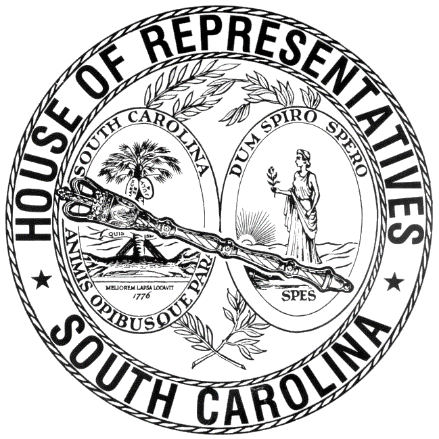 REGULAR SESSION BEGINNING TUESDAY, JANUARY 8, 2019 ________TUESDAY, JANUARY 21, 2020(STATEWIDE SESSION)Indicates Matter StrickenIndicates New MatterThe House assembled at 12:00 noon.Deliberations were opened with prayer by Rev. Charles E. Seastrunk, Jr., as follows:	Our thought for today is from Psalm 80:3: “Restore us, O God; let Your face shine that we may be saved.”	Let us pray. Almighty and merciful Lord, guide these Representatives and staff with strength, wisdom, trust, and integrity. Give these women and men the pleasure of serving You in this House, and grant them Your blessings throughout the year. We pray for our defenders of freedom and first responders as they protect and care for us. Bless our Nation, President, State, Governor, Speaker, staff, and all who give of their time, talents, and efforts for the good of this State. Guide them each day to do Your will. Heal the wounds, those seen and those hidden, of our brave warriors who suffer and sacrifice for our freedom. Lord, in Your mercy, hear our prayers. Amen. Pursuant to Rule 6.3, the House of Representatives was led in the Pledge of Allegiance to the Flag of the United States of America by the SPEAKER.After corrections to the Journal of the proceedings of Friday, the SPEAKER ordered it confirmed.MOTION ADOPTEDRep. RIDGEWAY moved that when the House adjourns, it adjourn in memory of Judge James Dingle of Manning, which was agreed to.H. 3357--COMMITTEE OF CONFERENCE APPOINTEDMESSAGE TO THE SENATEThe following was sent to the Senate:Columbia, S.C., January 21, 2020 Mr. President and Members of the Senate:	The House respectfully informs your Honorable Body that it has appointed Representatives Wooten, Long and Brawley on the Committee of Conference on the part of the House on:H. 3357 -- Reps. Wooten, Collins, Brawley, Huggins, Taylor, Hixon and Gilliard:  A BILL TO AMEND THE CODE OF LAWS OF SOUTH CAROLINA, 1976, BY ADDING SECTION 56-3-115 SO AS TO PROVIDE THAT THE DEPARTMENT OF MOTOR VEHICLES MAY ADD A NOTATION TO A PRIVATE PASSENGER-CARRYING MOTOR VEHICLE REGISTRATION TO INDICATE THE VEHICLE OWNER MAY BE DEAF OR HARD OF HEARING.Very Respectfully,Speaker HOUSE RESOLUTIONThe following was introduced:H. 4967 -- Reps. Clemmons, Rutherford, Alexander, Allison, Anderson, Atkinson, Bailey, Bales, Ballentine, Bamberg, Bannister, Bennett, Bernstein, Blackwell, Bradley, Brawley, Brown, Bryant, Burns, Calhoon, Caskey, Chellis, Chumley, Clary, Clyburn, Cobb-Hunter, Cogswell, Collins, B. Cox, W. Cox, Crawford, Daning, Davis, Dillard, Elliott, Erickson, Felder, Finlay, Forrest, Forrester, Fry, Funderburk, Gagnon, Garvin, Gilliam, Gilliard, Govan, Haddon, Hardee, Hart, Hayes, Henderson-Myers, Henegan, Herbkersman, Hewitt, Hill, Hiott, Hixon, Hosey, Howard, Huggins, Hyde, Jefferson, Johnson, Jones, Jordan, Kimmons, King, Kirby, Ligon, Long, Lowe, Lucas, Mace, Mack, Magnuson, Martin, Matthews, McCoy, McCravy, McDaniel, McGinnis, McKnight, Moore, Morgan, D. C. Moss, V. S. Moss, Murphy, B. Newton, W. Newton, Norrell, Oremus, Ott, Parks, Pendarvis, Pope, Ridgeway, Rivers, Robinson, Rose, Sandifer, Simrill, G. M. Smith, G. R. Smith, Sottile, Spires, Stavrinakis, Stringer, Tallon, Taylor, Thayer, Thigpen, Toole, Trantham, Weeks, West, Wheeler, White, Whitmire, R. Williams, S. Williams, Willis, Wooten and Yow: A HOUSE RESOLUTION TO RECOGNIZE AND HONOR HIS EXCELLENCY SHINZO ABE, PRIME MINISTER OF JAPAN, TO CONGRATULATE HIM UPON BECOMING THE LONGEST-SERVING PRIME MINISTER IN JAPANESE HISTORY, AND TO WISH HIM CONTINUED SUCCESS IN HIS FUTURE ENDEAVORS.The Resolution was adopted.HOUSE RESOLUTIONThe following was introduced:H. 4968 -- Reps. Erickson, Herbkersman and Daning: A HOUSE RESOLUTION TO RECOGNIZE THE GOALS OF CATHOLIC SCHOOLS WEEK AND COMMEND CATHOLIC SCHOOLS, STUDENTS, PARENTS, AND TEACHERS ACROSS SOUTH CAROLINA FOR THEIR ONGOING CONTRIBUTIONS TO EDUCATION, AS WELL AS FOR THE VITAL ROLE THEY PLAY IN PROMOTING AND ENSURING A BRIGHTER, STRONGER FUTURE FOR THIS GREAT STATE AND OUR ENTIRE NATION.The Resolution was adopted.HOUSE RESOLUTIONThe following was introduced:H. 4969 -- Reps. Hardee, Johnson, Alexander, Allison, Anderson, Atkinson, Bailey, Bales, Ballentine, Bamberg, Bannister, Bennett, Bernstein, Blackwell, Bradley, Brawley, Brown, Bryant, Burns, Calhoon, Caskey, Chellis, Chumley, Clary, Clemmons, Clyburn, Cobb-Hunter, Cogswell, Collins, B. Cox, W. Cox, Crawford, Daning, Davis, Dillard, Elliott, Erickson, Felder, Finlay, Forrest, Forrester, Fry, Funderburk, Gagnon, Garvin, Gilliam, Gilliard, Govan, Haddon, Hart, Hayes, Henderson-Myers, Henegan, Herbkersman, Hewitt, Hill, Hiott, Hixon, Hosey, Howard, Huggins, Hyde, Jefferson, Jones, Jordan, Kimmons, King, Kirby, Ligon, Long, Lowe, Lucas, Mace, Mack, Magnuson, Martin, Matthews, McCoy, McCravy, McDaniel, McGinnis, McKnight, Moore, Morgan, D. C. Moss, V. S. Moss, Murphy, B. Newton, W. Newton, Norrell, Oremus, Ott, Parks, Pendarvis, Pope, Ridgeway, Rivers, Robinson, Rose, Rutherford, Sandifer, Simrill, G. M. Smith, G. R. Smith, Sottile, Spires, Stavrinakis, Stringer, Tallon, Taylor, Thayer, Thigpen, Toole, Trantham, Weeks, West, Wheeler, White, Whitmire, R. Williams, S. Williams, Willis, Wooten and Yow: A HOUSE RESOLUTION TO EXPRESS THE PROFOUND SORROW OF THE MEMBERS OF THE SOUTH CAROLINA HOUSE OF REPRESENTATIVES UPON THE PASSING OF JAMES "EARL" SPAIN OF HORRY COUNTY AND TO EXTEND THEIR DEEPEST SYMPATHY TO HIS LARGE AND LOVING FAMILY AND HIS MANY FRIENDS.The Resolution was adopted.HOUSE RESOLUTIONThe following was introduced:H. 4970 -- Reps. Hardee, Johnson, Alexander, Allison, Anderson, Atkinson, Bailey, Bales, Ballentine, Bamberg, Bannister, Bennett, Bernstein, Blackwell, Bradley, Brawley, Brown, Bryant, Burns, Calhoon, Caskey, Chellis, Chumley, Clary, Clemmons, Clyburn, Cobb-Hunter, Cogswell, Collins, B. Cox, W. Cox, Crawford, Daning, Davis, Dillard, Elliott, Erickson, Felder, Finlay, Forrest, Forrester, Fry, Funderburk, Gagnon, Garvin, Gilliam, Gilliard, Govan, Haddon, Hart, Hayes, Henderson-Myers, Henegan, Herbkersman, Hewitt, Hill, Hiott, Hixon, Hosey, Howard, Huggins, Hyde, Jefferson, Jones, Jordan, Kimmons, King, Kirby, Ligon, Long, Lowe, Lucas, Mace, Mack, Magnuson, Martin, Matthews, McCoy, McCravy, McDaniel, McGinnis, McKnight, Moore, Morgan, D. C. Moss, V. S. Moss, Murphy, B. Newton, W. Newton, Norrell, Oremus, Ott, Parks, Pendarvis, Pope, Ridgeway, Rivers, Robinson, Rose, Rutherford, Sandifer, Simrill, G. M. Smith, G. R. Smith, Sottile, Spires, Stavrinakis, Stringer, Tallon, Taylor, Thayer, Thigpen, Toole, Trantham, Weeks, West, Wheeler, White, Whitmire, R. Williams, S. Williams, Willis, Wooten and Yow: A HOUSE RESOLUTION TO EXPRESS THE PROFOUND SORROW OF THE MEMBERS OF THE SOUTH CAROLINA HOUSE OF REPRESENTATIVES UPON THE PASSING OF THOMAS VERNON "BUDDY" OWENS OF HORRY COUNTY AND TO EXTEND THEIR DEEPEST SYMPATHY TO HIS LARGE AND LOVING FAMILY AND HIS MANY FRIENDS.The Resolution was adopted.HOUSE RESOLUTIONThe following was introduced:H. 4971 -- Rep. Gagnon: A HOUSE RESOLUTION TO EXTEND THE PRIVILEGE OF THE FLOOR OF THE SOUTH CAROLINA HOUSE OF REPRESENTATIVES TO THE DIXIE HIGH SCHOOL BOYS CROSS COUNTRY TEAM, ITS COACHES, AND SCHOOL OFFICIALS, AT A DATE AND TIME TO BE DETERMINED BY THE SPEAKER, FOR THE PURPOSE OF BEING RECOGNIZED AND COMMENDED FOR CAPTURING THE 2019 SOUTH CAROLINA CLASS A STATE CHAMPIONSHIP TITLE.The Resolution was adopted.CONCURRENT RESOLUTIONThe following was introduced:H. 4972 -- Reps. Gagnon, White, Alexander, Allison, Anderson, Atkinson, Bailey, Bales, Ballentine, Bamberg, Bannister, Bennett, Bernstein, Blackwell, Bradley, Brawley, Brown, Bryant, Burns, Calhoon, Caskey, Chellis, Chumley, Clary, Clemmons, Clyburn, Cobb-Hunter, Cogswell, Collins, B. Cox, W. Cox, Crawford, Daning, Davis, Dillard, Elliott, Erickson, Felder, Finlay, Forrest, Forrester, Fry, Funderburk, Garvin, Gilliam, Gilliard, Govan, Haddon, Hardee, Hart, Hayes, Henderson-Myers, Henegan, Herbkersman, Hewitt, Hill, Hiott, Hixon, Hosey, Howard, Huggins, Hyde, Jefferson, Johnson, Jones, Jordan, Kimmons, King, Kirby, Ligon, Long, Lowe, Lucas, Mace, Mack, Magnuson, Martin, Matthews, McCoy, McCravy, McDaniel, McGinnis, McKnight, Moore, Morgan, D. C. Moss, V. S. Moss, Murphy, B. Newton, W. Newton, Norrell, Oremus, Ott, Parks, Pendarvis, Pope, Ridgeway, Rivers, Robinson, Rose, Rutherford, Sandifer, Simrill, G. M. Smith, G. R. Smith, Sottile, Spires, Stavrinakis, Stringer, Tallon, Taylor, Thayer, Thigpen, Toole, Trantham, Weeks, West, Wheeler, Whitmire, R. Williams, S. Williams, Willis, Wooten and Yow: A CONCURRENT RESOLUTION TO RECOGNIZE AND HONOR THE DIXIE HIGH SCHOOL BOYS CROSS COUNTRY TEAM, COACHES, AND SCHOOL OFFICIALS FOR AN OUTSTANDING SEASON AND TO CONGRATULATE THEM FOR WINNING THE 2019 SOUTH CAROLINA CLASS A STATE CHAMPIONSHIP TITLE.The Concurrent Resolution was agreed to and ordered sent to the Senate.INTRODUCTION OF BILLS  The following Bills were introduced, read the first time, and referred to appropriate committees:H. 4965 -- Rep. Rutherford: A BILL TO AMEND THE CODE OF LAWS OF SOUTH CAROLINA, 1976, BY ADDING SECTION 24-13-185 SO AS TO PROVIDE THAT AN INMATE SHALL NOT BE DENIED VISITATION RIGHTS UNDER CERTAIN CIRCUMSTANCES AND TO PROVIDE THAT ELECTRONIC COMMUNICATION DEVICES MAY BE USED TO ALLOW AN INMATE TO COMMUNICATE WITH VISITORS.Referred to Committee on JudiciaryH. 4966 -- Reps. Hill and Gagnon: A BILL TO AMEND THE CODE OF LAWS OF SOUTH CAROLINA, 1976, TO ENACT THE "PERINATAL INTEGRATION ACT OF 2020" BY ADDING SECTION 44-89-110 SO AS TO REQUIRE THE DEPARTMENT OF HEALTH AND ENVIRONMENTAL CONTROL TO PROMULGATE REGULATIONS TO INTEGRATE BIRTHING CENTERS AND MIDWIVES INTO THE ORGANIZATION OF PERINATAL LEVELS OF CARE AND FOR OTHER PURPOSES.Referred to Committee on Medical, Military, Public and Municipal AffairsH. 4973 -- Reps. Bamberg and Rutherford: A BILL TO AMEND THE CODE OF LAWS OF SOUTH CAROLINA, 1976, TO ENACT THE "FAIR PAY TO PLAY ACT" BY ADDING SECTION 59-101-188 SO AS TO PROVIDE STUDENT ATHLETES AT PUBLIC INSTITUTIONS OF HIGHER LEARNING MAY EARN COMPENSATION FOR USE OF THEIR NAMES, IMAGES, OR LIKENESSES, TO PROVIDE RELATED REQUIREMENTS OF PUBLIC INSTITUTIONS OF HIGHER LEARNING AND INTERCOLLEGIATE ATHLETICS' GOVERNING ASSOCIATIONS, AND TO PROVIDE RELATED REQUIREMENTS CONCERNING STUDENT ATHLETE SCHOLARSHIPS.Referred to Committee on Education and Public WorksH. 4974 -- Reps. Lucas, Simrill, Rutherford, Pope, McCoy, G. M. Smith and Bannister: A BILL TO AMEND SECTION 14-5-610, CODE OF LAWS OF SOUTH CAROLINA, 1976, RELATING TO THE DIVISION OF THE STATE INTO SIXTEEN JUDICIAL CIRCUITS AND ADDITIONAL AT-LARGE JUDGES, SO AS TO INCREASE THE NUMBER OF AT-LARGE CIRCUIT COURT JUDGES FROM SIXTEEN TO SEVENTEEN; AND TO AMEND SECTION 63-3-40, RELATING TO FAMILY COURT JUDGES ELECTED FROM EACH JUDICIAL CIRCUIT AND ADDITIONAL AT-LARGE JUDGES, SO AS TO INCREASE THE NUMBER OF AT-LARGE FAMILY COURT JUDGES FROM EIGHT TO TEN.Referred to Committee on JudiciaryS. 656 -- Senator Grooms: A BILL TO AMEND SECTION 56-5-5640 OF THE 1976 CODE, RELATING TO THE SALE OF UNCLAIMED VEHICLES AND THE DISPOSITION OF PROCEEDS, TO PROVIDE FOR THE TRANSFER OF A VEHICLE TO AN AUTOMOTIVE DISMANTLER OR RECYCLER OR SECONDARY METALS RECYCLER FOR DEMOLITION, WRECKING, OR DISMANTLING; TO AMEND SECTION 56-5-5670 OF THE 1976 CODE, RELATING TO THE DUTIES OF DEMOLISHERS AND THE DISPOSAL OF A VEHICLE TO A DEMOLISHER OR SECONDARY METALS RECYCLER, TO MAKE CONFORMING CHANGES; TO AMEND SECTION 56-5-5945 OF THE 1976 CODE, RELATING TO THE DUTIES OF DEMOLISHERS AND THE DISPOSAL OF A VEHICLE, TO MAKE CONFORMING CHANGES; TO AMEND SECTION 56-19-480(A) OF THE 1976 CODE, RELATING TO THE TRANSFER AND SURRENDER OF THE CERTIFICATES, LICENSE PLATES, REGISTRATION CARDS, AND MANUFACTURERS' SERIAL PLATES OF VEHICLES SOLD AS SALVAGE, ABANDONED, SCRAPPED, OR DESTROYED, TO MAKE CONFORMING CHANGES; TO AMEND SECTION 56-3-1380 OF THE 1976 CODE, RELATING TO THE RETURN OF A REGISTRATION CARD AND LICENSE PLATES FOR A WRECKED OR DISMANTLED VEHICLE, TO MAKE CONFORMING CHANGES; TO AMEND SECTION 16-17-680(D), (E), AND (J)(1)(e) OF THE 1976 CODE, RELATING TO A SECONDARY METALS RECYCLER PERMIT TO PURCHASE NONFERROUS METALS AND A PERMIT TO TRANSPORT AND SELL NONFERROUS METALS, TO MAKE CONFORMING CHANGES; AND TO DEFINE NECESSARY TERMS.Referred to Committee on Education and Public WorksROLL CALLThe roll call of the House of Representatives was taken resulting as follows:Total Present--122LEAVE OF ABSENCEThe SPEAKER granted Rep. B. COX a leave of absence for the day due to a work commitment.LEAVE OF ABSENCEThe SPEAKER granted Rep. PARKS a leave of absence for the day.LEAVE OF ABSENCEThe SPEAKER granted Rep. WILLIS a temporary leave of absence.LEAVE OF ABSENCEThe SPEAKER granted Rep. FUNDERBURK a temporary leave of absence.CO-SPONSORS ADDEDIn accordance with House Rule 5.2 below:“5.2 Every bill before presentation shall have its title endorsed; every report, its title at length; every petition, memorial, or other paper, its prayer or substance; and, in every instance, the name of the member presenting any paper shall be endorsed and the papers shall be presented by the member to the Speaker at the desk. A member may add his name to a bill or resolution or a co-sponsor of a bill or resolution may remove his name at any time prior to the bill or resolution receiving passage on second reading. The member or co-sponsor shall notify the Clerk of the House in writing of his desire to have his name added or removed from the bill or resolution. The Clerk of the House shall print the member's or co-sponsor's written notification in the House Journal. The removal or addition of a name does not apply to a bill or resolution sponsored by a committee.” CO-SPONSOR ADDEDCO-SPONSOR ADDEDCO-SPONSOR ADDEDCO-SPONSORS ADDEDCO-SPONSORS ADDEDCO-SPONSOR ADDEDCO-SPONSORS ADDEDCO-SPONSORS ADDEDCO-SPONSOR ADDEDCO-SPONSORS ADDEDCO-SPONSOR ADDEDCO-SPONSOR ADDEDCO-SPONSOR ADDEDCO-SPONSOR ADDEDCO-SPONSOR ADDEDCO-SPONSOR ADDEDCO-SPONSOR ADDEDCO-SPONSOR ADDEDCO-SPONSORS ADDEDCO-SPONSOR ADDEDCO-SPONSOR ADDEDCO-SPONSOR ADDEDCO-SPONSOR ADDEDCO-SPONSOR ADDEDH. 4819--REQUEST FOR DEBATE AND ORDERED TO THIRD READINGThe following Bill was taken up:H. 4819 -- Reps. Gilliam and Clyburn: A BILL TO PROVIDE FOR PAYMENT FOR THE ATTENDANCE OF MEETINGS BY THE UNION COUNTY TRANSPORTATION COMMITTEE.Rep. HILL requested debate on the Bill.The yeas and nays were taken resulting as follows:  Yeas 78; Nays 3 Those who voted in the affirmative are:Total--78 Those who voted in the negative are:Total--3So, the Bill was read the second time and ordered to third reading.  STATEMENT FOR JOURNAL	I was temporarily out of the Chamber on constituent business during the vote on H. 4819. If I had been present, I would have voted against the Bill.	Rep. Jeff BradleyH. 3244--ORDERED TO THIRD READINGThe following Bill was taken up:H. 3244 -- Reps. Brown, Mack, Pendarvis and Gilliard: A BILL TO AMEND ACT 340 OF 1967, AS AMENDED, RELATING TO THE GOVERNANCE OF THE CHARLESTON COUNTY SCHOOL DISTRICT, SO AS TO PROVIDE THOSE PROCEDURES WHICH THE DISTRICT BOARD OF TRUSTEES MUST FOLLOW TO CLOSE A RURAL SCHOOL, TO DEFINE "RURAL SCHOOL", TO REQUIRE THE BOARD TO DOCUMENT THAT ANY SUCH CLOSING MUST RESULT IN A REDUCTION IN THE OPERATING EXPENSES OF THE DISTRICT TRANSLATED INTO AN ESTIMATED PROPERTY TAX MILLAGE REDUCTION THAT MUST BE REFLECTED BEGINNING FOR THE FIRST PROPERTY TAX YEAR AFTER THE CLOSING DATE, TO REQUIRE THE BOARD TO CONDUCT THREE PUBLIC HEARINGS IN THE AFFECTED COMMUNITY TO RECEIVE PUBLIC COMMENTS, TO SPECIFY OTHER CONSIDERATIONS RELATING TO TRAVEL TIME AND ADDITIONAL TRAVEL EXPENSES AND THE OVERALL BENEFIT TO STUDENTS AND THE DISTRICT FROM CLOSING THE SCHOOL, TO REQUIRE THE BOARD TO PREPARE A COMPREHENSIVE REPORT ON THESE ISSUES BEFORE MAKING A DECISION ON THE CLOSING AND REQUIRE THIS REPORT, UPON COMPLETION, TO BE FORWARDED TO EACH MEMBER OF THE LEGISLATIVE DELEGATION REPRESENTING THE CHARLESTON COUNTY SCHOOL DISTRICT, AND TO PROVIDE CERTAIN EXCEPTIONS TO THE ABOVE REQUIREMENTS.The yeas and nays were taken resulting as follows:  Yeas 90; Nays 0 Those who voted in the affirmative are:Total--90 Those who voted in the negative are:Total--0So, the Bill was read the second time and ordered to third reading.  H. 3257--AMENDED AND ORDERED TO THIRD READINGThe following Bill was taken up:H. 3257 -- Reps. Moore, S. Williams, Clyburn, McDaniel, Matthews, Pendarvis, Henderson-Myers, Govan, King, Ridgeway, Hosey, Wheeler, Wooten, Clary, Elliott and W. Cox: A BILL TO AMEND SECTION 59-32-20, AS AMENDED, RELATING TO INSTRUCTIONAL UNITS REQUIRED UNDER THE COMPREHENSIVE HEALTH EDUCATION ACT, SO AS TO REQUIRE THE STATE BOARD OF EDUCATION TO DEVELOP CERTAIN UNITS CONCERNING MENTAL HEALTH AND WELLNESS; AND TO AMEND SECTION 59-32-30, RELATING TO COURSEWORK REQUIREMENTS OF THE COMPREHENSIVE HEALTH EDUCATION ACT, SO AS TO REQUIRE MIDDLE SCHOOLS OFFER ONE ELECTIVE UNIT OF STUDY IN MENTAL HEALTH AND WELLNESS TO SEVENTH GRADE STUDENTS AND TO PROVIDE NINTH GRADE STUDENTS SHALL SUCCESSFULLY COMPLETE ONE UNIT OF STUDY IN MENTAL HEALTH AND WELLNESS.The Committee on Education and Public Works proposed the following Amendment No. 1 to H. 3257 (COUNCIL\WAB\3257 C001.SM.WAB20), which was adopted:Amend the bill, as and if amended, Section 59-32-20(D), as contained in SECTION 1, page 2, by deleting the subsection in its entirety and inserting:/	(D)	At the next cyclical review of the health standards, the board shall continue to revise existing age appropriate standards and concepts that address mental, emotional, and social health. Before September 1, 2020, in addition to the current standards, the board shall continue to make standards aligned instructional materials available to districts. Districts shall continue to adopt or develop curriculum locally.” 	/Renumber sections to conform.Amend title to conform.Rep. FELDER explained the amendment.The amendment was then adopted.The question recurred to the passage of the Bill.The yeas and nays were taken resulting as follows:  Yeas 107; Nays 0 Those who voted in the affirmative are:Total--107 Those who voted in the negative are:Total--0So, the Bill, as amended, was read the second time and ordered to third reading.H. 3199--AMENDED AND ORDERED TO THIRD READINGThe following Bill was taken up:H. 3199 -- Reps. Govan, Clyburn, Gilliard and Garvin: A BILL TO AMEND SECTION 59-29-410, CODE OF LAWS OF SOUTH CAROLINA, 1976, RELATING TO INSTRUCTIONAL TOPICS REQUIRED IN HIGH SCHOOL FINANCIAL LITERACY PROGRAMS, SO AS TO ALSO REQUIRE INSTRUCTION ON THE TOPICS OF COLLEGE AND EDUCATION LOANS, KEY LOAN TERMS, MONTHLY PAYMENT OBLIGATIONS, REPAYMENT OPTIONS, CREDIT, AND EDUCATION LOAN DEBT.The Committee on Education and Public Works proposed the following Amendment No. 1 to H. 3199 (COUNCIL\WAB\ 3199C003.SM.WAB20), which was adopted:Amend the bill, as and if amended, by deleting all after the enacting clause and inserting:/	SECTION	1.	Section 59-29-410(B) of the 1976 Code is amended to read:	“(B)	The financial literacy program shall include, but not be limited to, instruction in the following areas:		(1)		opening a deposit account and assessing the quality of a depository institution’s services;		(2)		balancing a check book;		(3)		spending, credit, credit scoring, and managing debt, including retail and credit card debt;		(4)		completing a loan application;		(5)		the implications of an inheritance;		(6)		the basic principles of personal insurance policies;		(7)		computing state and federal income taxes;		(8)		local tax assessments;		(9)		computing interest rates by various mechanisms;		(10)	understanding simple contracts;		(11)	contesting an incorrect billing statement;		(12)	savings and investing; and		(13)	state and federal laws concerning finance; and		(14)	college and education loans, key loan terms, monthly payment obligations, repayment options, credit, and education loan debt. The provisions of this item are applicable with the adoption of the next revisions to the social studies academic standards adopted by the State Board of Education. The State Board of Education shall integrate the requirements of this item in those revisions.”SECTION	2.	This act takes effect upon approval by the Governor. /Renumber sections to conform.Amend title to conform.Rep. FELDER explained the amendment.The amendment was then adopted.Rep. FELDER explained the Bill.The question recurred to the passage of the Bill.The yeas and nays were taken resulting as follows:  Yeas 102; Nays 10 Those who voted in the affirmative are:Total--102 Those who voted in the negative are:Total--10So, the Bill, as amended, was read the second time and ordered to third reading.STATEMENT FOR JOURNAL	I was temporarily out of the Chamber on constituent business during the vote on H. 3199. If I had been present, I would have voted in favor of the Bill.	Rep. Wm. Weston NewtonH. 3197--REQUESTS FOR DEBATE, AMENDED, AND REQUESTS FOR DEBATEThe following Bill was taken up:H. 3197 -- Reps. Govan, S. Williams and Garvin: A BILL TO AMEND THE CODE OF LAWS OF SOUTH CAROLINA, 1976, TO ENACT THE "STUDENT LOAN BILL OF RIGHTS ACT" BY ADDING ARTICLE 3 TO CHAPTER 103, TITLE 59, SO AS TO PROVIDE FOR THE REGULATION OF STUDENT EDUCATION LOAN SERVICERS BY THE COMMISSION ON HIGHER EDUCATION.Reps. HILL and GAGNON requested debate on the Bill.The Committee on Education and Public Works proposed the following Amendment No. 1 to H. 3197 (COUNCIL\WAB\3197C001. AGM.WAB19), which was adopted:Amend the bill, as and if amended, by deleting all after the enacting words and inserting:/ SECTION	1.	Chapter 103, Title 59 of the 1976 Code is amended by adding:“Article 3Student Loan Bill of Rights	Section 59-103-300.	This act must be known and may be cited as the ‘Student Loan Bill of Rights Act’.	Section 59-103-310.	As used in this article:	(1)	‘Administrator’ means the administrator of the Department of Consumer Affairs (department) or the administrator’s designees.	(2)	‘Person’ means a natural person, partnership, limited liability company, limited partnership, limited liability company, limited partnership, corporation, association, or other group engaged in joint business activities, however organized.	(3)	‘Servicing’ means:		(a)	receiving scheduled periodic payments from a student loan borrower pursuant to the terms of a student education loan;		(b)	applying the payments of principal and interest and such other payments with respect to the amounts received from a student loan borrower as may be required pursuant to the terms of a student education loan; and		(c)	performing other administrative services with respect to a student education loan.	(4)	‘Student education loan’ means a loan primarily for personal use to finance postsecondary education or other school-related expenses.	(5)	‘Student loan borrower’ means:		(a)	a resident of this State who has received or agreed to pay a student education loan; or		(b)	a person who shares legal responsibility with a resident for repaying the student education loan.	(6)	‘Student loan servicer’ or ‘servicer’ means a person, wherever located, responsible for the servicing of a student education loan to a student loan borrower.	Section 59-103-320.	(A)	The administrator shall, using licensing and investigation fees collected pursuant to Section 59-103-350, support, maintain, and designate a student loan ombudsman to provide timely assistance to student loan borrowers.	(B)	The student loan ombudsman shall:		(1)	receive, review, and attempt to resolve complaints from student loan borrowers including, but not limited to, in collaboration with institutions of higher education, student loan servicers, and any other participants in student loan lending including, but not limited to, originators servicing their own student education loans;		(2)	compile and analyze data on student loan borrower complaints as described in item (1);		(3)	assist student loan borrowers to understand their rights and responsibilities under the terms of student education loans;		(4)	provide information to the public, agencies, members of the General Assembly, and others regarding the problems and concerns of student loan borrowers and make recommendations for resolving those problems and concerns;		(5)	analyze and monitor the development and implementation of federal, state, and local laws, ordinances, regulations, rules, and policies relating to student loan borrowers and recommend any necessary changes;		(6)	review the complete student education loan history for a student loan borrower who provides written consent for such a review;		(7)	disseminate information concerning the availability of the student loan ombudsman to assist student loan borrowers and potential student loan borrowers, public institutions of higher education, student loan servicers, and any other participants in student education loan lending with any student education loan servicing concerns;		(8)	establish and maintain a student loan borrower education course within existing resources that includes educational presentations and materials regarding student education loans; provided the course must include, but is not limited to, key loan terms, documentation requirements, monthly payment obligations, income-based repayment options, and loan forgiveness and disclosure requirements; and		(9)	take any other actions necessary to fulfill the duties of the student loan ombudsman as set forth in this article.	Section 59-103-330.	The administrator annually shall submit a report before January thirty-first to the Senate Education Committee and the House Education and Public Works Committee. The report must include:	(1)	a description of actions taken with respect to the implementation of this article;	(2)	an assessment of the overall effectiveness of the student loan ombudsman; and	(3)	recommendations regarding additional steps for the commission to gain regulatory control over licensing and enforcement with respect to student loan servicers.	Section 59-103-340.	The administrator shall retain and use monies received in the administration and enforcement of this article to implement the provisions of this article.	Section 59-103-350.	(A)	A person may not act as a student loan servicer, directly or indirectly, without first obtaining a license from the administrator pursuant to this section, unless that person is a licensed bank or credit union, a wholly owned subsidiary of such a bank or credit union and an operating subsidiary of such a bank or credit union as long as each owner of the operating subsidiary is wholly owned by that bank or credit union.	(B)	A person seeking to act within this State as a student loan servicer shall make a written application to the administrator for an initial license in such form as the administrator prescribes. The application must be accompanied by:		(1)	a financial statement prepared by a certified public accountant or a public accountant, a general partner if the applicant is a partnership, a corporate officer, if the applicant is a corporation, or a member duly authorized to execute such documents if the applicant is a limited liability company or association;		(2)	information regarding the history of criminal convictions of the following to permit the administrator to make the findings under subsection (C):			(a)	the applicant;			(b)	partners, if the applicant is a partnership;			(c)	members, if the applicant is a limited liability company or association; and			(d)	officers, directors, and principal employees, if the applicant is a corporation;		(3)	a nonrefundable license fee of one thousand dollars; and		(4)	a nonrefundable investigation fee of eight hundred dollars.	(C)	Upon the filing of an application for an initial license and the payment of the fees for licensing and investigation pursuant to subsection (B), the administrator shall investigate the financial condition and responsibility, financial and business experience, character, and general fitness of the applicant. The administrator may conduct a state and national criminal history records check, supported by fingerprints, of the applicant and of each partner, member, officer, director, and principal employee of the applicant. The actual cost of obtaining the state and national criminal history record checks shall be paid by the applicant. The administrator may issue a license if the administrator finds that:		(1)	the applicant’s financial condition is sound;		(2)	the applicant’s business will be conducted honestly, fairly, equitably, carefully, and efficiently within the purposes and intent of this article and in a manner commanding the confidence and trust of the community;		(3)	if the applicant is:			(a)	an individual, the individual is in all respects properly qualified and of good character;			(b)	a partnership, each partner is in all respects properly qualified and of good character;			(c)	a corporation, the president, chair of the executive committee, senior officer responsible for the corporation’s business and chief financial officer, or any other person who performs similar functions as determined by the administrator, each director, each trustee, and each shareholder owning ten percent or more of each class of the securities of the corporation or association is in all respects properly qualified and of good character; or			(d)	a limited liability company or association, each member is in all respects properly qualified and of good character;		(4)	no person on behalf of the applicant knowingly has made an incorrect statement of a material fact in the application or in any report or statement made pursuant to this article; and		(5)	the applicant has met any other requirements as determined by the administrator.	(D)	A license issued pursuant to this article expires at the close of business on September thirtieth of each odd-numbered year, unless renewed or earlier surrendered, suspended, or revoked pursuant to this article. No later than fifteen days after a licensee ceases to engage in the business of student education loan servicing in this State for any reason, including a business decision to terminate operations in this State, license revocation, bankruptcy, or voluntary dissolution, the licensee shall provide written notice of surrender to the administrator and shall surrender its license for each location in which the licensee has ceased to engage in such business. The written notice of surrender must identify the location where the records of the licensee will be stored, and the name, address, and telephone number of an individual authorized to provide access to the records. The surrender of a license does not reduce or eliminate the servicer’s civil or criminal liability arising from acts or omissions occurring prior to the surrender of the license, including any administrative actions undertaken by the administrator to revoke or suspend a license, assess a civil penalty, order restitution, or exercise any other authority provided to the administrator.	(E)	A license issued pursuant to this article may be renewed by filing a renewal application on forms prescribed by the administrator before September first of the year in which the license expires. A renewal application filed on or after September first that is accompanied by a one hundred dollar late fee is considered to be timely and sufficient. If an application has been filed on or before the date the license expires, the license sought to be renewed continues in effect until the issuance of the renewal license applied for or until the administrator has notified the licensee in writing of the refusal to issue the renewal license together with the grounds upon which the refusal is based. The administrator may refuse to issue a renewal license on any ground on which the administrator might refuse to issue an initial license.	(F)	An applicant or licensee under this article shall notify the administrator, in writing, of any change in the information provided in its initial application for a license or its most recent renewal application for a license, as applicable, no later than ten business days after the occurrence of the event that results in the change.	(G)	The administrator may consider an application for a license under this article abandoned if the applicant fails to respond to any request for information required under this article or any regulations adopted pursuant to this article, as long as the administrator notifies the applicant, in writing, that the application will be considered abandoned if the applicant fails to submit the information within sixty days after the date on which the request for information was made. An application filing fee paid prior to the date an application is abandoned pursuant to this subsection may not be refunded. Abandonment of an application pursuant to this subsection does not preclude the applicant from submitting a new application for a license under this article.	(H)	A licensee under this article may not act within this State as a student loan servicer under any name or at any place of business other than those named in the license. Any change of location of a place of business of a licensee requires prior written notice to the administrator. Not more than one place of business may be maintained under the same license, but the administrator may issue more than one license to a licensee that complies with the provisions of this article as to each license. A license is not transferable or assignable.	(I)	A student loan servicer shall maintain adequate records of each student education loan transaction for not less than two years following the final payment on the student education loan or the assignment of the student education loan, whichever occurs first, or such longer period as may be required by any other provision of law. A student loan servicer with two or more locations may consolidate its books and records at any on of its offices so long as the administrator is notified or the location of the records. Records may be maintained electronically if readily accessible for review by the administrator.	(J)(1)	The administrator may suspend, revoke, or refuse to renew a license issued pursuant to this section if he finds one of the following:			(a)	the licensee has violated any provision of this article or any regulation or order lawfully adopted or made pursuant to and within the authority of this article; or			(b)	any fact or condition exists that, if it had existed at the time of the original application for the license, clearly would have warranted a denial of the license.		(2)	An abatement of the license fee may not be made if the license is surrendered, revoked, or suspended.	Section 59-103-360.	A student loan servicer may not:	(1)	directly or indirectly employ a scheme, device, or artifice to defraud or mislead student loan borrowers;	(2)	engage in an unfair or deceptive practice toward any person or misrepresent or omit any material information in connection with the servicing of a student education loan including, but not limited to, misrepresenting the amount, nature, or terms of any fee or payment due or claimed to be due on a student education loan, the terms and conditions of the loan agreement, or the borrower’s obligations under the loan;	(3)	obtain property by fraud or misrepresentation;	(4)	knowingly misapply or recklessly apply student education loan payments to the outstanding balance of a student education loan;	(5)	knowingly or recklessly provide inaccurate information to a credit bureau, thereby harming the determination of a student loan borrower’s creditworthiness;	(6)	fail to report both the favorable and unfavorable payment history of a student loan borrower to a nationally recognized consumer credit bureau at least annually if the student loan servicer regularly reports information to such a credit bureau;	(7)	refuse to communicate with an authorized representative of a student loan borrower who provides a written authorization signed by the student loan borrower, except that the student loan servicer may adopt procedures reasonably related to verifying that the representative is in fact authorized to act on behalf of the student loan borrower;	(8)	negligently make any false statement or knowingly and wilfully omit a material fact in connection with information or reports filed with a governmental agency or in connection with an investigation conducted by the administrator or another governmental agency; or	(9)	fail to evaluate a student loan borrower for an income-based repayment program prior to placing the borrower in forbearance or default, if an income-based repayment program is available to the borrower.	Section 59-103-370.	The administrator has the authority to conduct investigations and examinations as follows:	(1)	For purposes of initial licensing, license renewal, license suspension, license revocation or termination, or general or specific inquiry or investigation to determine compliance with this article, the administrator may access, receive, and use any books, accounts, records, files, documents, information, or evidence belonging to a licensee or person under examination including, but not limited to, criminal, civil, and administrative history information; personal history and experience information, including independent credit reports obtained from a consumer reporting agency, and any other documents, information or evidence the administrator considers relevant to the inquiry or investigation regardless of the location, possession, control or custody of such documents, information, or evidence.	(2)	For the purposes of investigating violations or complaints arising under this article or for the purposes of examination, the administrator may review, investigate, or examine any licensee or person subject to this article. The administrator may direct, subpoena, or order the attendance of and examine under oath any person whose testimony may be required about the student education loan or the business or subject matter of any such examination or investigation and may direct, subpoena, or order the person to produce books, accounts, records, files, and any other documents the administrator considers relevant to the inquiry.	(3)	In order to carry out the purposes of this section, the administrator may:		(a)	enter into agreements or relationships with other governmental officials or regulatory associations in order to improve efficiencies and reduce regulatory burden by sharing resources, standardized or uniform methods, or procedures and documents, records, information, or evidence obtained under this section;		(b)	accept and rely on examination or investigation reports made by other governmental officials, within or outside of this State; and		(c)	accept audit reports made by an independent certified public accountant for the licensee or person subject to this article in the course of that part of the examination covering the same general subject matter as the audit and may incorporate the audit report in a report of examination, report of investigation, or other writing of the administrator.	(4)	A licensee or person subject to investigation or examination under this section may not knowingly withhold, abstract, remove, mutilate, or destroy any books, physical records, computer records, or other information relating to information regulated under this article.	(5)	Whenever a person has violated, is violating, or is about to violate a provision of this article or a regulation adopted pursuant to this article, or that a licensee or an owner, director, officer, member, partner, shareholder, trustee, employee, or agent of the licensee has committed fraud, engaged in dishonest activities, or made a misrepresentation, the administrator may:		(a)	issue an administrative order to suspend, revoke, or refuse to renew the person’s license and impose equitable and injunctive relief including, but not limited to, cease and desist orders and fines; and		(b)	bring a civil action to restrain any person from violating this article and for appropriate other relief including, but not limited to, recovering civil penalties.	Section 59-103-380.	A student loan servicer shall comply with all applicable federal laws and regulations relating to student loan servicing and the regulations adopted pursuant to that act. In addition to any other remedies provided by law, a violation of that act or regulations adopted pursuant to that act is a violation of this section and a basis upon which the administrator may take enforcement action pursuant to this article.	Section 59-103-390.	The provisions of the Administrative Procedures Act of Chapter 23, Title 1 apply to this article. The administrator may promulgate regulations necessary to effectuate the purposes of this article.”SECTION	2.	This act takes effect January 1, 2020. /Renumber sections to conform.Amend title to conform.Rep. TAYLOR explained the amendment.The amendment was then adopted.Reps. GOVAN and TAYLOR proposed the following Amendment No. 2 to H. 3197 (COUNCIL\SA\3197C001.RT.SA20): Amend the bill, as and if amended, SECTION 1, by striking Section 59-103-310 and inserting:/	Section 59-103-310.	As used in this article:	(1)	‘Administrator’ means the administrator of the Department of Consumer Affairs (department) or the administrator’s designees.	(2)	‘Person’ means a natural person, partnership, limited liability company, limited partnership, limited liability company, limited partnership, corporation, association, or other group engaged in joint business activities, however organized.	(3)	‘Servicing’ means:		(a)	receiving scheduled periodic payments from a student loan borrower pursuant to the terms of a student education loan;		(b)	applying the payments of principal and interest and such other payments with respect to the amounts received from a student loan borrower as may be required pursuant to the terms of a student education loan; and		(c)	performing other administrative services with respect to a student education loan.	(4)	‘Student education loan’ means the creation or forbearance of debt incurred primarily for personal use to finance postsecondary education or other school-related expenses. This term does not include an extension of credit secured by a first lien or equivalent security interest in real estate.	(5)	‘Student loan borrower’ or ‘borrower’ means:		(a)	a resident of this State who has received or agreed to pay a student education loan; or		(b)	a person who shares legal responsibility with a resident for repaying the student education loan.	(6)	‘Student loan servicer’ or ‘servicer’ means a person, wherever located, regularly engaged in the business of, and responsible for, the servicing of a student education loan to a student loan borrower. This term does not include banks, credit unions, savings and loan associations, and savings banks that are authorized legally to accept monetary deposits from consumers and admitted to transact business in South Carolina.	/Amend the bill further, SECTION 1, by striking Section 59-103-350(A)-(C) and inserting:/	Section 59-103-350.	(A)	A person may not act as a student loan servicer, directly or indirectly, without first:		(1)	obtaining a license from the administrator pursuant to this section; and		(2)	filing a surety bond in an amount determined by the administrator, based on the total dollar amount of loans subject to regulation by the administrator pursuant to this article in a calendar year in this State pursuant to the following:				(a)	dollar volume of student education loans up to $49,999,999: surety bond of $50,000; 				(b)	dollar volume of student education loans from $50,000,000 to $249,999,999: surety bond of $100,000;				(c)	dollar volume of student education loans greater than $250,000,000: surety bond of $150,000. 		(3)	In no case is the surety bond less than fifty thousand dollars. The surety bond must be executed by a surety company authorized by the laws of this State to transact business within this State. The surety bond must be in a form satisfactory to the administrator, must be executed to the administrator, and must be for the use of the State for the recovery of expenses, fines, and fees levied pursuant to this chapter and for consumers who have losses or damages as a result of noncompliance with this chapter by the servicer. The full amount of the surety bond must be in effect at all times. The license of a licensee expires upon the termination of the bond by the surety company, unless a new bond is filed with the administrator before the termination of the previous bond. If the license expires based on bond termination, all licensed activity must cease and the person must apply for a license pursuant to this section.	(B)	A person seeking to act within this State as a student loan servicer shall make a written application to the administrator for an initial license in such form as the administrator prescribes. The application must be accompanied by:		(1)	a financial statement prepared by a certified public accountant or a public accountant, a general partner if the applicant is a partnership, a corporate officer, if the applicant is a corporation, or a member duly authorized to execute such documents if the applicant is a limited liability company or association;		(2)	information regarding the history of criminal convictions of the following to permit the administrator to make the findings under subsection (C):			(a)	the applicant;			(b)	partners, if the applicant is a partnership;			(c)	members, if the applicant is a limited liability company or association; and			(d)	officers, directors, and principal employees, if the applicant is a corporation;		(3)	a nonrefundable license fee of one thousand dollars; and		(4)	a nonrefundable investigation fee of eight hundred dollars.	(C)	Upon the filing of an application for an initial or renewal license and the payment of the fees for licensing and investigation pursuant to subsection (B), the administrator shall investigate the financial condition and responsibility, financial and business experience, character, and general fitness of the applicant. The administrator may conduct a state and national criminal history records check, supported by fingerprints, of the applicant and of each partner, member, officer, director, and principal employee of the applicant. The actual cost of obtaining the state and national criminal history record checks shall be paid by the applicant. The administrator may issue a license if the administrator finds that:		(1)	the applicant’s financial condition is sound;		(2)	the applicant’s business will be conducted honestly, fairly, equitably, carefully, and efficiently within the purposes and intent of this article and in a manner commanding the confidence and trust of the community;		(3)	if the applicant is:			(a)	an individual, the individual is in all respects properly qualified and of good character;			(b)	a partnership, each partner is in all respects properly qualified and of good character;			(c)	a corporation, the president, chair of the executive committee, senior officer responsible for the corporation’s business and chief financial officer, or any other person who performs similar functions as determined by the administrator, each director, each trustee, and each shareholder owning ten percent or more of each class of the securities of the corporation or association is in all respects properly qualified and of good character; or			(d)	a limited liability company or association, each member is in all respects properly qualified and of good character;		(4)	no person on behalf of the applicant knowingly has made an incorrect statement of a material fact in the application or in any report or statement made pursuant to this article; and		(5)	the applicant has met any other requirements as determined by the administrator.		/Amend the bill further, SECTION 1, Section 59-103-360 by adding an item at the end to read:/	(10)	Unless otherwise provided by federal law, a servicer may not charge a borrower any fee to modify, defer, forbear, renew, extend, or amend the borrower’s student education loan.	/Renumber sections to conform.Amend title to conform.Rep. GOVAN explained the amendment.Rep. TAYLOR spoke in favor of the amendment.Reps. HIOTT, FINLAY, MARTIN, FORRESTER, COLLINS, DANING, CHUMLEY, BLACKWELL, TRANTHAM, MAGNUSON, CLEMMONS, JONES, THAYER, TOOLE, G. R. SMITH, ALLISON and OREMUS requested debate on the Bill.H. 4076--AMENDED AND ORDERED TO THIRD READINGThe following Bill was taken up:H. 4076 -- Reps. Tallon, Hixon, Johnson, W. Newton and R. Williams: A BILL TO AMEND THE CODE OF LAWS OF SOUTH CAROLINA, 1976, BY ADDING SECTION 1-30-135 SO AS TO PROVIDE THAT AN AGENCY OR INSTRUMENTALITY IN THE EXECUTIVE BRANCH OF STATE GOVERNMENT OR A PUBLIC INSTITUTION OF HIGHER LEARNING WITH A GOVERNING BOARD OR COMMISSION SHALL PROVIDE INCUMBENT MEMBERS OF THE BOARD AND NEW MEMBERS OF THE BOARD WITH A WRITTEN DOCUMENT OUTLINING THE AGENCY'S, INSTRUMENTALITY'S, OR INSTITUTION'S STATUTORY DUTIES AND POWERS, WHICH INCUMBENT BOARD MEMBERS MUST SIGN WITHIN NINETY DAYS AFTER THE EFFECTIVE DATE OF THIS SECTION AND WHICH NEW BOARD MEMBERS MUST SIGN WITHIN NINETY DAYS AFTER TAKING OFFICE.The Committee on Education and Public Works proposed the following Amendment No. 1 to H. 4076 (COUNCIL\SD\4076C002. NL.SD19), which was adopted:Amend the bill, as and if amended, by striking all after the enacting words and inserting:/	SECTION	1.	Chapter 30, Title 1 of the 1976 Code is amended by adding:	“Section 1-30-135.	(A)	An agency or instrumentality in the executive branch of state government or a public institution of higher learning with a governing board or commission shall provide incumbent members of the board and new members of the board with a written document outlining the agency’s, instrumentality’s, or institution’s statutory duties and powers and, in particular, the governing board or commission’s statutory duties and powers, which incumbent board members must sign within ninety days after the effective date of this section and which new board members must review and sign within ninety days after taking office.  These signed documents must then be posted on the entity’s website.  Nothing in this section prohibits an entity internally from providing members of its governing board with further information in writing which the entity determines will assist its board members in executing the duties of their office.	(B)	If an incumbent or new member of a governing board or commission to which this section applies, fails to sign the documents required by this section for a period of at least thirty days after a written request to do so has been made by the head of the agency or entity, or by the president of the institution, the board or commission member may not receive any further mileage, subsistence, or per diem for service as a board or commission member until the documents are signed.	(C)	Repeated refusal to sign the documents required by this section, after three written requests to do so are made in the manner provided by this section, constitutes grounds for removal from office by the Governor under Section 1-3-240 for persistent neglect of duty.”SECTION	2.	This act takes effect upon approval by the Governor. /Renumber sections to conform.Amend title to conform.Rep. TAYLOR explained the amendment.The amendment was then adopted.The question recurred to the passage of the Bill.The yeas and nays were taken resulting as follows:  Yeas 109; Nays 0 Those who voted in the affirmative are:Total--109 Those who voted in the negative are:Total--0So, the Bill, as amended, was read the second time and ordered to third reading.  STATEMENT FOR JOURNAL	H. 4076 is a bill that implements recommendations arising from the House Legislative Oversight Committee’s study of the South Carolina Commission on Indigent Defense. As a co-sponsor of this Bill, I support its passage.	Rep. Wm. Weston NewtonH. 4404--AMENDED AND ORDERED TO THIRD READINGThe following Bill was taken up:H. 4404 -- Reps. Stringer, Herbkersman, W. Newton, Yow, Huggins, Ballentine, Erickson, B. Cox, Elliott, Allison, Forrest, G. M. Smith and Haddon: A BILL TO AMEND THE CODE OF LAWS OF SOUTH CAROLINA, 1976, SO AS TO ENACT THE "VETERANS NURSING DEGREE OPPORTUNITY ACT"; AND BY ADDING ARTICLE 3 TO CHAPTER 33, TITLE 40 SO AS TO AUTHORIZE THE DEVELOPMENT AND IMPLEMENTATION OF VETERAN ASSOCIATE OF SCIENCE IN NURSING DEGREE PROGRAMS AND VETERAN BACHELOR OF SCIENCE IN NURSING DEGREE PROGRAMS TO ENABLE MILITARY VETERANS WITH RELEVANT MILITARY TRAINING AND EXPERIENCE TO EXPEDITE THE TRANSITION FROM MILITARY LIFE TO A PROFESSIONAL CAREER IN NURSING, TO PROVIDE NECESSARY DEFINITIONS, TO REQUIRE A COLLABORATIVE EFFORT BY THE COMMISSION ON HIGHER EDUCATION, STATE BOARD OF NURSING, BOARD FOR TECHNICAL AND COMPREHENSIVE EDUCATION, AND DIVISION OF VETERANS' AFFAIRS TO IDENTIFY GAPS BETWEEN RELEVANT MILITARY EDUCATION AND TRAINING AND ACADEMIC REQUIREMENTS FOR UNDERGRADUATE NURSING EDUCATION PROGRAMS AND DEGREES APPROVED BY THE STATE BOARD OF NURSING AND LICENSURE BY THE BOARD, AND TO APPROVE CURRICULUM TO ENABLE MILITARY VETERANS TO APPLY SUCH EDUCATION AND TRAINING TOWARD REQUIREMENTS FOR AN ASSOCIATE'S DEGREE IN NURSING OR A BACHELOR'S DEGREE IN NURSING AND LICENSURE AS A LICENSED PRACTICAL NURSE OR REGISTERED NURSE, AMONG OTHER THINGS.The Committee on Education and Public Works proposed the following Amendment No. 1 to H. 4404 (COUNCIL\WAB\4404C001. AGM.WAB19), which was adopted:Amend the bill, as and if amended, by deleting all after the enacting words and inserting:/ SECTION	1.	This act must be known and may be cited as the “Veterans Nursing Degree Opportunity Act”.SECTION	2.	Chapter 33, Title 40 of the 1976 Code is amended by adding:“Article 3Veteran Nursing Degrees and Certification	Section 40-33-310.	For purposes of this article:	(1)	‘Board for Technical and Comprehensive Education’ means the State Board for Technical and Comprehensive Education created in Section 59-53-10.	(2)	‘Board of Nursing’ means the State Board of Nursing created in Section 40-33-10.	(3)	‘Department of Veterans’ Affairs’ means the Department of Veterans’ Affairs created within the Department of Administration in Section 25-11-10. 	(4)	‘Commission on Higher Education means the Commission on Higher Education created in Section 59-103-10.	(5)	‘South Carolina Nurses Association’ means the membership organization that represents all South Carolina registered nurses.	(6)	‘Service member’ means any person who, at the time of application for licensure to any state licensing agency, is an active duty member of the United States armed forces or any reserve component of the United States armed forces or the National Guard of any state, commonwealth, or territory of the United States or the District of Columbia, and shall also include any veteran whose active duty service concluded within the preceding two years before submitting his or her application for licensure.	Section 40-33-320.	(A)	The purpose of this article is to provide a gateway for military veterans to transition from military life to a professional career in nursing by authorizing the development and implementation of Veteran Associate of Science in Nursing degree (VASN) programs and Veteran Bachelor of Science in Nursing degree (VBSN) programs. These programs are intended to enable veteran military clinical personnel, such as medics and corpsmen, to accelerate the process at participating South Carolina public and independent colleges and institutions for obtaining associate’s degrees and bachelor’s degrees in nursing by awarding academic and clinical credit or waivers of academic and clinical credit for relevant education, experience, and skills acquired from their military service. 	(B)	The Commission on Higher Education, State Board of Nursing, Board for Technical and Comprehensive Education, South Carolina Nurses Association, and Department of Veterans’ Affairs are directed to collaborate in a study to identify gaps between relevant military education and training and the academic and training requirements for undergraduate nursing education programs and degrees approved by the South Carolina Commission on Higher Education, and accepted by the State Board of Nursing and licensure by the board, and to make recommendations to enable participating colleges and institutions to apply such education and training requirements toward requirements for an associate’s degree in nursing or a bachelor’s degree in nursing and licensure as a licensed practical nurse or registered nurse. Within six months after the effective date of this act, the Commission on Higher Education and Board for Technical and Comprehensive Education shall share the findings of the group with the colleges and institutions having nursing programs.  The collaborating entities will also create a plan to promote and market these opportunities available for veterans in order to aid:		(1)	educational institutions in designing and obtaining funding through federal, state, or private grants for gap-bridging Veteran Associate of Science in Nursing degrees or Bachelor of Science in Nursing degree programs; and		(2)	service members in identifying prospective requirements for licensure as a licensed practical nurse or registered nurse through either, a Veteran Associate of Science in Nursing degree or a Bachelor of Science in Nursing degree program.”SECTION	3.	This act takes effect upon approval by the Governor. /Renumber sections to conform.Amend title to conform.Rep. TAYLOR explained the amendment.The amendment was then adopted.The question recurred to the passage of the Bill.The yeas and nays were taken resulting as follows:  Yeas 110; Nays 0 Those who voted in the affirmative are:Total--110 Those who voted in the negative are:Total--0So, the Bill, as amended, was read the second time and ordered to third reading.STATEMENT FOR JOURNAL	I was temporarily out of the Chamber on constituent business during the vote on H. 4404. If I had been present, I would have voted in favor of the Bill.	Rep. Eddie TallonH. 4454--REQUESTS FOR DEBATEThe following Bill was taken up:H. 4454 -- Reps. Long, Chumley, Burns, Allison, Felder, Morgan, Taylor, Jefferson, Brown, Tallon and Yow: A BILL TO AMEND SECTION 56-5-1538, CODE OF LAWS OF SOUTH CAROLINA, 1976, RELATING TO EMERGENCY SCENE MANAGEMENT, SO AS TO DELETE PROVISIONS THAT REGULATE THE CONDUCT OF A DRIVER OF A VEHICLE APPROACHING AN EMERGENCY SCENE OR EMERGENCY VEHICLE, THE PENALTIES FOR VIOLATING THIS SECTION, AND CERTAIN TERMS AND THEIR DEFINITIONS; BY ADDING SECTION 56-5-1539 SO AS TO PROVIDE DEFINITIONS FOR CERTAIN TERMS, REGULATE THE CONDUCT OF A DRIVER OF A VEHICLE APPROACHING A TRAFFIC INCIDENT SCENE, AND PROVIDE PENALTIES; TO AMEND SECTION 56-5-1535, RELATING TO THE OFFENSE OF ENDANGERMENT OF A HIGHWAY WORKER AND PENALTIES FOR A VIOLATION OF THIS OFFENSE, SO AS TO REVISE THE DEFINITION OF THE TERMS "HIGHWAY WORK ZONE" AND "HIGHWAY WORKER"; AND BY ADDING SECTION 56-5-1537 SO AS TO PROVIDE THE DEPARTMENT OF TRANSPORTATION MUST PROVIDE TRAFFIC INCIDENT MANAGEMENT TRAINING TO A DRIVER OF A WRECKER OR TOWING SERVICE VEHICLE FREE OF CHARGE.The Committee on Education and Public Works proposed the following Amendment No. 1 to H. 4454 (COUNCIL\CM\4454C001. GT.CM19): Amend the bill, as and if amended, by striking Section 56-5-1539, as contained in SECTION 2 on pages 3 and 4 and inserting:/	“Section 56-5-1539.	(A)	A traffic incident scene is a location designated by the presence of authorized emergency vehicles, Department of Transportation incident management vehicles, or recovery and towing vehicles, and is identified by emergency vehicles, rescue equipment, recovery and towing vehicles with flashing lights, emergency services personnel, or recovery or towing personnel on the scene.	(B)	The driver of a vehicle shall maintain control of the vehicle when approaching or passing a traffic incident scene on or near the right of way of a street or highway. The exercise of control required for a driver to comply with this section is that control is possible and necessary by the driver to prevent a collision, to prevent injury to persons or property, and to avoid interference with the performance of duties by emergency personnel or recovery or towing personnel.	(C)	A person driving a vehicle approaching a traffic incident scene shall proceed with due caution, significantly reduce the speed of the vehicle, and:		(1)	yield the right of way by making a lane change into a lane not adjacent to the authorized emergency vehicle or recovery or towing vehicle, if possible with due regard to safety and traffic conditions, if on a highway having at least four lanes with not less than two lanes proceeding in the same direction as the approaching vehicle; or		(2)	maintain a safe speed for road conditions, if changing lanes is impossible or unsafe.	(D)	A person who violates the provisions of this section is guilty of the misdemeanor of endangering emergency services, Department of Transportation, or recovery or towing personnel and, upon conviction, must be fined not less than three hundred dollars nor more than five hundred dollars.	(E)	For purposes of this section:		(1)	‘Authorized emergency vehicle’ means any ambulance, police, fire, or rescue vehicle authorized by this State, county, or municipality to respond to a traffic incident. An authorized emergency vehicle must be identified by displaying alternately flashing red, red and white, blue, or red and blue lights.		(2)	‘Department of Transportation incident management vehicle’ means any department vehicle displaying red, white, or amber lights and providing traffic control at the traffic incident scene.		(3)	‘Recovery or towing vehicle’ means any recovery vehicle or wrecker equipped with amber or yellow flashing lights visible in all directions for a distance of five hundred feet in normal sunlight.		(4)	‘Emergency services personnel’ means fire, police, emergency medical services (EMS) personnel performing first responder duties.		(5)	‘Recovery or towing personnel’ means personnel employed by the recovery or towing service performing recovery or towing
duties.” /Renumber sections to conform.Amend title to conform.Rep. LONG explained the amendment.Reps. G. M. SMITH, DANING, CLYBURN, BAILEY, HEWITT, WILLIS, HARDEE, BAMBERG, ROSE, HAYES, ATKINSON, WEEKS, R. WILLIAMS, HART and HOSEY requested debate on the Bill.H. 3695--AMENDED AND ORDERED TO THIRD READINGThe following Bill was taken up:H. 3695 -- Reps. Calhoon, Huggins, Taylor, Allison, Ballentine, Forrest, Matthews, Spires, Toole, Wooten, Hill and Jones: A BILL TO AMEND SECTION 56-3-630, CODE OF LAWS OF SOUTH CAROLINA, 1976. RELATING TO VEHICLES CLASSIFIED AS PRIVATE PASSENGER MOTOR VEHICLES, SO AS TO PROVIDE THAT FOR THE SOLE PURPOSE OF DETERMINING HIGH MILEAGE TAX DEDUCTIONS, MOTORCYCLES AND MOTORCYCLE THREE-WHEEL VEHICLES SHALL BE CLASSIFIED AS PRIVATE PASSENGER MOTOR VEHICLES.The Committee on Education and Public Works proposed the following Amendment No. 1 to H. 3695 (COUNCIL\CM\3695C001. GT.CM19), which was adopted:Amend the bill, as and if amended, by deleting SECTION 1 in its entirety and inserting:/SECTION	1.	Section 12-37-2680 of the 1976 Code is amended to read:“Section 12-37-2680.	The assessed value of the vehicle must be determined as of the first day of the month preceding the beginning of the tax year for the vehicles. The assessed values must be published in guides or manuals by the South Carolina Department of Revenue and provided to the auditor of each county as often as may be necessary to provide for current values, to include appropriate adjustments to those values to reflect high mileage.  If the department determines that specific high mileage adjustments for motorcycles or motorcycle three-wheel vehicles are not reasonably available from a specific source, the high mileage threshold requirements for motorcycles, or motorcycle three-wheel vehicles are deemed to be two-thirds of the average of such adjustments for other private passenger motor vehicles for which such information is available, as determined by the department. When the value of any vehicle is not set forth in the guide or manual the auditor shall determine the value from other available information.”		/Renumber sections to conform.Amend title to conform.Rep. BENNETT explained the amendment.The amendment was then adopted.Rep. BENNETT explained the Bill.The question recurred to the passage of the Bill.The yeas and nays were taken resulting as follows:  Yeas 117; Nays 0 Those who voted in the affirmative are:Total--117 Those who voted in the negative are:Total--0So, the Bill, as amended, was read the second time and ordered to third reading.Further proceedings were interrupted by expiration of time on the uncontested Calendar.  RECURRENCE TO THE MORNING HOURRep. ALLISON moved that the House recur to the morning hour, which was agreed to.H. 4336--DEBATE ADJOURNEDThe following Bill was taken up:H. 4336 -- Reps. Felder, Allison, Willis, Bennett, Whitmire, Govan, Kirby, Loftis, Cobb-Hunter, Jefferson, Ott, B. Newton, Trantham, Dillard, Gilliam, Hiott, Hixon, Sandifer, Simrill, White and Ligon: A BILL TO AMEND SECTION 56-1-2150, CODE OF LAWS OF SOUTH CAROLINA, 1976, RELATING TO THE QUALIFICATIONS A PERSON MUST POSSESS TO DRIVE A COMMERCIAL MOTOR VEHICLE, SO AS TO PROVIDE A PERSON WHO HAS A COMMERCIAL DRIVER LICENSE IS PRESUMED TO POSSESS THE QUALIFICATIONS TO DRIVE A COMMERCIAL MOTOR VEHICLE.Rep. FELDER moved to adjourn debate on the Bill until Wednesday, January 22, which was agreed to.H. 4403--AMENDED AND ORDERED TO THIRD READINGThe following Bill was taken up:H. 4403 -- Reps. Bennett and Brown: A BILL TO AMEND SECTION 59-63-120, CODE OF LAWS OF SOUTH CAROLINA, 1976, RELATING TO BULLYING PROHIBITION POLICIES ADOPTED BY SCHOOL DISTRICTS, SO AS TO PROVIDE PROCEDURES FOR RESPONDING TO AND REMEDIATING ALLEGATIONS OF BULLYING, TO REQUIRE AN APPEALS PROCEDURE, AND TO PROVIDE CERTAIN ADDITIONAL REQUIREMENTS OF SCHOOL DISTRICTS AND THE SUPERINTENDENT OF EDUCATION.The Committee on Education and Public Works proposed the following Amendment No. 1 to H. 4403 (COUNCIL\WAB\4403C001 .SM.WAB20), which was adopted:Amend the bill, as and if amended, by deleting all after the enacting clause and inserting:/	SECTION	1.	Section 59-63-120 of the 1976 Code is amended to read:	“Section 59-63-120.	As used in this article:	(1)		‘Harassment, intimidation, or bullying’ means a gesture, an unwanted behavior or gesture that involves a real or perceived power imbalance, and is repeated or has the potential to be repeated over time. This behavior may occur through an electronic communication, or a written, verbal, physical, or sexual act that is reasonably perceived to have the effect of:		(a)	harming a student physically or emotionally or damaging a student’s property, or placing a student in reasonable fear of personal harm or property damage; or		(b)	substantially interfering with a student’s educational performance, opportunities, or benefits;		(c)	substantially disrupting or interfering with the orderly operation of the school;		(d)	creating a hostile or intimidating environment in the school, on school property, on a school bus, or other activity vehicle, or at a school-sponsored event; 		(e)	insulting or demeaning a student or group of students causing substantial disruption in, or substantial interference with, the orderly operation of the school; or		(f)		being sufficiently severe, persistent, or pervasive enough to create an intimidating, threatening, or abusive educational environment.	(2)		‘School’ means in a classroom, on school premises, on a school bus or other school-related vehicle, at an official school bus stop, at a school-sponsored activity or event whether or not it is held on school premises, or at another program or function where the school is responsible for the child.”SECTION	2.	Section 59-63-140(B) and (C) of the 1976 Code is amended to read:	“(B)	The policy must include, but not be limited to, the following components:		(1)	a statement prohibiting harassment, intimidation, or bullying of a student;		(2)	a definition of harassment, intimidation, or bullying no less inclusive than the definition in Section 59-63-120;		(3)	a description of appropriate student behavior;		(4)	consequences and appropriate remedial actions for persons committing acts of harassment, intimidation, or bullying, and for persons engaging in reprisal or retaliation;		(5)	procedures for reporting acts of harassment, intimidation, or bullying, to include a provision for reporting anonymously. However, formal disciplinary action must not be taken solely on the basis of an anonymous report. The procedures must identify the appropriate school personnel responsible for taking the report and investigating the complaint;		(6)	procedures for prompt investigation of reports of serious violations and complaints;		(7)	a statement that prohibits reprisal or retaliation against a person who reports an act of harassment, intimidation, or bullying;		(87)	consequences and appropriate remedial action for persons found to have falsely accused another;		(98)	a process for discussing the district’s harassment, intimidation, or bullying policy with students; and		(109)	a statement of how the policy is to be publicized, including notice that the policy applies to participation in school-sponsored functions;		(10)	procedures for responding to reports of harassment, intimidation, or bullying, which must:			(a)	identify school and district personnel charged with addressing complaints and include written procedures for:				(i) 	proper documentation of allegations at the school and district level;				(ii)	timelines for response to allegations;				(iii)	procedures for informing parents or guardians of the student alleged to have bullied; provided this communication must include information on the steps being taken to prevent further incidents, disciplinary action, and any additional recommendations for outside counseling; and				(iv)	procedures for informing parents or guardians of the student alleged to have been bullied; provided this communication must include steps being taken to prevent further incidents and procedures for ensuring the student can safely report any further incidents.			(b)	A school district shall adopt a policy for additional procedures that may include recommendations for out of school mediation or counseling and a process for ensuring that the parent or guardian has received the information.			(c)	A school district shall include in an adopted policy disciplinary actions which may include, but are not limited to, imposing a series of graduated consequences that include alternative discipline. In determining the appropriate response to students who engage in bullying behavior, school administrators should consider the type of behaviors, the frequency and any pattern of behaviors, and other relevant circumstances. Alternative discipline includes, but is not limited to: 				(i)		meeting with the student and the student’s parent or guardian; 				(ii)		reflective activities, such as requiring the student to write an essay about the student’s misbehavior; 				(iii)		mediation, but only when there is mutual conflict between peers, rather than one-way negative behavior, and both parties voluntarily choose this option; and 				(iv)		in-school detention or suspension, which may take place during lunchtime, after school, or on weekends; and 			(d)	In an effort to remediate any substantiated incident of bullying, counter the negative impact of the bullying, and reduce the risk of future bullying incidents, a district may adopt a policy for referrals for services that may benefit the victim, perpetrator, or other involved person. Referrals must include, but are not limited to: 					(i) 	counseling; 				(ii)	anger management; 				(iii)	health counseling or intervention; 				(iv)	mental health counseling; 				(v)	participation in skills building and resolution activities, such as social-emotional cognitive skills building, resolution circles, and restorative conferencing; 				(vi)	community service; and		(11)	procedures for appealing a decision of a school principal or a superintendent’s designee related to taking or not taking remedial action in accordance with this policy, which must include providing notice to parents, guardians, and students of the right to appeal. The appeals procedure must be consistent with other appeals procedures established by the school board and may include an appeal to the superintendent.	(C)	To assist local school districts in developing policies for the prevention of harassment, intimidation, or bullying, the State Board of Education shall develop model policies applicable to grades kindergarten through twelve, and shall denote requirements that must be met in policies adopted by local school districts. Local districts shall adopt policies that are at least as stringent as the model policies. The State Board of Education shall approve local policies to ensure that they meet the minimum requirements. If, in the determination of the State Board of Education, the local policies fail to meet the minimum requirements the local district has sixty calendar days from the date of notification from the board to submit corrected policies for approval. The model policy must serve as the district policy in the interim. Additionally, the State Board of Education shall develop teacher preparation program standards on the identification and prevention of bullying. The model policies and standards must be developed no later than September 1, 2006.”SECTION	3.	This act takes effect upon approval by the Governor. /Renumber sections to conform.Amend title to conform.Rep. FELDER explained the amendment.The amendment was then adopted.Rep. FELDER explained the Bill.The question recurred to the passage of the Bill.The yeas and nays were taken resulting as follows:  Yeas 109; Nays 5 Those who voted in the affirmative are:Total--109 Those who voted in the negative are:Total--5So, the Bill, as amended, was read the second time and ordered to third reading.H. 4202--ORDERED TO THIRD READINGThe following Bill was taken up:H. 4202 -- Reps. Pope, Felder, Ligon, Stavrinakis, Simrill, Bryant, Finlay, Hixon and D. C. Moss: A BILL TO AMEND THE CODE OF LAWS OF SOUTH CAROLINA, 1976, BY ADDING SECTION 44-63-145 SO AS TO REQUIRE THE DEPARTMENT OF HEALTH AND ENVIRONMENTAL CONTROL TO ISSUE UPON RECEIPT OF CERTAIN DOCUMENTATION A CERTIFICATE OF FOREIGN BIRTH FOR A CHILD WITH UNITED STATES CITIZENSHIP WHO IS BORN IN A FOREIGN COUNTRY TO A PARENT WHO IS A RESIDENT OF SOUTH CAROLINA; AND TO AMEND SECTION 44-63-140, RELATING TO SUPPLEMENTARY OR AMENDED BIRTH CERTIFICATES, SO AS TO MAKE A TECHNICAL CORRECTION.Rep. RIDGEWAY explained the Bill.The yeas and nays were taken resulting as follows:  Yeas 114; Nays 0 Those who voted in the affirmative are:Total--114 Those who voted in the negative are:Total--0So, the Bill was read the second time and ordered to third reading.  H. 4205--REQUESTS FOR DEBATEThe following Bill was taken up:H. 4205 -- Rep. Spires: A BILL TO AMEND SECTION 40-13-20, CODE OF LAWS OF SOUTH CAROLINA, 1976, RELATING TO DEFINITIONS CONCERNING THE STATE BOARD OF COSMETOLOGY, SO AS TO DEFINE THE TERM "HAIR DESIGNER"; TO AMEND SECTION 40-13-230, RELATING TO LICENSES ISSUED BY THE BOARD, SO AS TO PROVIDE FOR THE LICENSURE OF HAIR DESIGNERS; AND TO AMEND SECTION 40-13-5, RELATING TO OCCUPATIONS REGULATED BY THE PRACTICE ACT FOR COSMETOLOGISTS AND COSMETOLOGY, SECTION 40-13-110, RELATING TO DISCIPLINARY ACTIONS, SECTION 40-13-240, RELATING TO EXAMINATIONS AND FEES, AND SECTION 40-13-270, ALL RELATING TO RECIPROCITY WITH OTHER LICENSING JURISDICTIONS, ALL SO AS TO MAKE CONFORMING CHANGES.Reps. JONES and HILL requested debate on the Bill.Rep. RIDGEWAY explained the Bill.Reps. HIOTT, CRAWFORD, G. R. SMITH, WILLIS, TRANTHAM, STRINGER, MAGNUSON, BURNS, DANING, MARTIN, OTT, FINLAY, OREMUS, HEWITT, MACE and CHUMLEY requested debate on the Bill.H. 4286--DEBATE ADJOURNEDThe following Bill was taken up:H. 4286 -- Rep. D. C. Moss: A BILL TO AMEND SECTION 39-23-50, CODE OF LAWS OF SOUTH CAROLINA, 1976, RELATING TO REQUIREMENTS FOR PRESCRIPTION DRUG LABELS, SO AS TO INCLUDE LOT NUMBERS.Rep. HOWARD moved to adjourn debate on the Bill until Wednesday, January 22, which was agreed to.H. 4827--DEBATE ADJOURNEDThe following Bill was taken up:H. 4827 -- Reps. Lucas, Sandifer, Forrester, Mack and Yow: A JOINT RESOLUTION TO PROVIDE THAT THE PUBLIC UTILITIES REVIEW COMMITTEE SHALL EXTEND CANDIDATE SCREENING FOR CANDIDATES FOR THE SOUTH CAROLINA PUBLIC SERVICE COMMISSION SEATS 1, 3, 5, AND 7, TO PROVIDE THAT THESE POSITIONS MUST BE ADVERTISED FOR AN ADDITIONAL TIME PERIOD AND IN ACCORDANCE WITH CERTAIN OTHER SPECIFIED REQUIREMENTS, TO PROVIDE THAT THE COMMITTEE SHALL ACCEPT APPLICATIONS FOR A TIME PERIOD BEGINNING MONDAY, FEBRUARY 3, 2020, THROUGH NOON ON FRIDAY, FEBRUARY 28, 2020, TO PROVIDE WHO THE PUBLIC UTILITIES REVIEW COMMITTEE MAY CONSIDER, AND TO PROVIDE WHEN TRANSCRIPTS FROM THE PUBLIC HEARINGS MUST BE RELEASED.Rep. SANDIFER moved to adjourn debate on the Bill until Wednesday, January 22, which was agreed to.H. 4811--ORDERED TO THIRD READINGThe following Bill was taken up:H. 4811 -- Reps. Bailey, Hewitt, Hardee, Clemmons, Forrest, Hixon and Ligon: A BILL TO AMEND SECTION 48-39-290, CODE OF LAWS OF SOUTH CAROLINA, 1976, RELATING TO THE PROHIBITION ON EROSION CONTROL STRUCTURES OR DEVICES SEAWARD OF THE SETBACK LINE, SO AS TO ALLOW FOR THE PLACEMENT OF SHORELINE PERPENDICULAR WINGWALLS THAT EXTEND LANDWARD FROM THE ENDS OF EXISTING EROSION CONTROL STRUCTURES OR DEVICES.Rep. HIOTT explained the Bill.The yeas and nays were taken resulting as follows:  Yeas 110; Nays 0 Those who voted in the affirmative are:Total--110 Those who voted in the negative are:Total--0So, the Bill was read the second time and ordered to third reading.  H. 4504--AMENDED AND ORDERED TO THIRD READINGThe following Bill was taken up:H. 4504 -- Reps. Davis, Daning, Moore, Matthews, Hiott, Forrest, Hixon and Ligon: A BILL TO AMEND SECTION 44-96-100, CODE OF LAWS OF SOUTH CAROLINA, 1976, RELATING IN PART TO PENALTIES FOR VIOLATING WASTE TIRE REGULATIONS, SO AS TO CHANGE CERTAIN PENALTY REQUIREMENTS; TO AMEND SECTION 44-96-170, RELATING TO THE REGULATION OF WASTE TIRES, SO AS TO AUTHORIZE THE DEPARTMENT OF HEALTH AND ENVIRONMENTAL CONTROL TO PROMULGATE REGULATIONS AND MAKE CERTAIN PERMITTING DECISIONS CONCERNING WASTE TIRE MANAGEMENT; TO AMEND SECTION 44-96-450, RELATING TO PENALTIES FOR VIOLATION OF CERTAIN STATE SOLID WASTE MANAGEMENT LAWS, SO AS TO CHANGE CERTAIN PENALTY REQUIREMENTS; AND FOR OTHER PURPOSES.The Committee on Agriculture, Natural Resources and Environmental Affairs proposed the following Amendment No. 1 to H. 4504 (COUNCIL\CZ\4504C001.NBD.CZ20), which was adopted:Amend the bill, as and if amended, by striking SECTION 3 in its entirety.Renumber sections to conform.Amend title to conform.Rep. HIOTT explained the amendment.The amendment was then adopted.Rep. HIOTT explained the Bill.The question recurred to the passage of the Bill.The yeas and nays were taken resulting as follows:  Yeas 108; Nays 0 Those who voted in the affirmative are:Total--108 Those who voted in the negative are:Total--0So, the Bill, as amended, was read the second time and ordered to third reading.STATEMENT FOR JOURNAL	I was temporarily out of the Chamber on constituent business during the vote on H. 4504. If I had been present, I would have voted in favor of the Bill.	Rep. Wm. Weston NewtonRECURRENCE TO THE MORNING HOURRep. POPE moved that the House recur to the morning hour, which was agreed to.COMMUNICATIONThe following was received:January 21, 2020The Honorable James H. “Jay” LucasSpeaker of the House of Representatives506 Blatt Bldg.Columbia, South Carolina 29201Dear Speaker Lucas,	In accordance with the S.C. Code Ann. Section 8-13-310, the minority party of the South Carolina House is recommending Alonzo J. Holloway as a State Ethics Commissioner, appointed from the House. Mr. Holloway meets the qualifications and limitations for initial appointment as required by statute. Specifically, Mr. Holloway’s initial appointment is for a three-year term commencing April 1, 2020, and he will replace Mr. Victor Li, whose term is expiring. 	Please do not hesitate to contact me if there are any questions.	Thank you, I am.Sincerely,J. Todd RutherfordSouth Carolina House Minority LeaderReferred to Ethics CommitteeHOUSE RESOLUTIONThe following was introduced:H. 4975 -- Reps. Finlay, Alexander, Allison, Anderson, Atkinson, Bailey, Bales, Ballentine, Bamberg, Bannister, Bennett, Bernstein, Blackwell, Bradley, Brawley, Brown, Bryant, Burns, Calhoon, Caskey, Chellis, Chumley, Clary, Clemmons, Clyburn, Cobb-Hunter, Cogswell, Collins, B. Cox, W. Cox, Crawford, Daning, Davis, Dillard, Elliott, Erickson, Felder, Forrest, Forrester, Fry, Funderburk, Gagnon, Garvin, Gilliam, Gilliard, Govan, Haddon, Hardee, Hart, Hayes, Henderson-Myers, Henegan, Herbkersman, Hewitt, Hill, Hiott, Hixon, Hosey, Howard, Huggins, Hyde, Jefferson, Johnson, Jones, Jordan, Kimmons, King, Kirby, Ligon, Long, Lowe, Lucas, Mace, Mack, Magnuson, Martin, Matthews, McCoy, McCravy, McDaniel, McGinnis, McKnight, Moore, Morgan, D. C. Moss, V. S. Moss, Murphy, B. Newton, W. Newton, Norrell, Oremus, Ott, Parks, Pendarvis, Pope, Ridgeway, Rivers, Robinson, Rose, Rutherford, Sandifer, Simrill, G. M. Smith, G. R. Smith, Sottile, Spires, Stavrinakis, Stringer, Tallon, Taylor, Thayer, Thigpen, Toole, Trantham, Weeks, West, Wheeler, White, Whitmire, R. Williams, S. Williams, Willis, Wooten and Yow: A HOUSE RESOLUTION TO HONOR CANCER PATIENTS, SURVIVORS, AND THEIR FAMILIES, TO REMEMBER THOSE PEOPLE WHO HAVE BEEN LOST TO CANCER, AND TO DECLARE WEDNESDAY, FEBRUARY 5, 2020, AS "SUITS AND SNEAKERS DAY" IN SOUTH CAROLINA.The Resolution was adopted.HOUSE RESOLUTIONThe following was introduced:H. 4976 -- Reps. Clary, Alexander, Allison, Anderson, Atkinson, Bailey, Bales, Ballentine, Bamberg, Bannister, Bennett, Bernstein, Blackwell, Bradley, Brawley, Brown, Bryant, Burns, Calhoon, Caskey, Chellis, Chumley, Clemmons, Clyburn, Cobb-Hunter, Cogswell, Collins, B. Cox, W. Cox, Crawford, Daning, Davis, Dillard, Elliott, Erickson, Felder, Finlay, Forrest, Forrester, Fry, Funderburk, Gagnon, Garvin, Gilliam, Gilliard, Govan, Haddon, Hardee, Hart, Hayes, Henderson-Myers, Henegan, Herbkersman, Hewitt, Hill, Hiott, Hixon, Hosey, Howard, Huggins, Hyde, Jefferson, Johnson, Jones, Jordan, Kimmons, King, Kirby, Ligon, Long, Lowe, Lucas, Mace, Mack, Magnuson, Martin, Matthews, McCoy, McCravy, McDaniel, McGinnis, McKnight, Moore, Morgan, D. C. Moss, V. S. Moss, Murphy, B. Newton, W. Newton, Norrell, Oremus, Ott, Parks, Pendarvis, Pope, Ridgeway, Rivers, Robinson, Rose, Rutherford, Sandifer, Simrill, G. M. Smith, G. R. Smith, Sottile, Spires, Stavrinakis, Stringer, Tallon, Taylor, Thayer, Thigpen, Toole, Trantham, Weeks, West, Wheeler, White, Whitmire, R. Williams, S. Williams, Willis, Wooten and Yow: A HOUSE RESOLUTION TO RECOGNIZE AND HONOR THE LEAGUE OF WOMEN VOTERS AS THE MEMBERS CELEBRATE THEIR CENTENNIAL ANNIVERSARY, TO PROCLAIM FEBRUARY 2020 AS LEAGUE OF WOMEN VOTERS CENTENNIAL MONTH IN THE PALMETTO STATE, AND TO ENCOURAGE ALL SOUTH CAROLINIANS TO CONGRATULATE THE LEAGUE OF WOMEN VOTERS OF SOUTH CAROLINA ON THE LEAGUE'S ONE HUNDREDTH ANNIVERSARY.The Resolution was adopted.HOUSE RESOLUTIONThe following was introduced:H. 4977 -- Reps. Bradley, Alexander, Allison, Anderson, Atkinson, Bailey, Bales, Ballentine, Bamberg, Bannister, Bennett, Bernstein, Blackwell, Brawley, Brown, Bryant, Burns, Calhoon, Caskey, Chellis, Chumley, Clary, Clemmons, Clyburn, Cobb-Hunter, Cogswell, Collins, B. Cox, W. Cox, Crawford, Daning, Davis, Dillard, Elliott, Erickson, Felder, Finlay, Forrest, Forrester, Fry, Funderburk, Gagnon, Garvin, Gilliam, Gilliard, Govan, Haddon, Hardee, Hart, Hayes, Henderson-Myers, Henegan, Herbkersman, Hewitt, Hill, Hiott, Hixon, Hosey, Howard, Huggins, Hyde, Jefferson, Johnson, Jones, Jordan, Kimmons, King, Kirby, Ligon, Long, Lowe, Lucas, Mace, Mack, Magnuson, Martin, Matthews, McCoy, McCravy, McDaniel, McGinnis, McKnight, Moore, Morgan, D. C. Moss, V. S. Moss, Murphy, B. Newton, W. Newton, Norrell, Oremus, Ott, Parks, Pendarvis, Pope, Ridgeway, Rivers, Robinson, Rose, Rutherford, Sandifer, Simrill, G. M. Smith, G. R. Smith, Sottile, Spires, Stavrinakis, Stringer, Tallon, Taylor, Thayer, Thigpen, Toole, Trantham, Weeks, West, Wheeler, White, Whitmire, R. Williams, S. Williams, Willis, Wooten and Yow: A HOUSE RESOLUTION TO RECOGNIZE AND HONOR FRANCES CUNNINGHAM DAVENPORT FOR HER COMMITMENT TO THE EDUCATION OF THE CHILDREN OF THE PALMETTO STATE, TO COMMEND HER FOR HER MANY YEARS OF DEDICATED SERVICE, AND TO WISH HER CONTINUED SUCCESS AND HAPPINESS IN ALL HER FUTURE ENDEAVORS.The Resolution was adopted.HOUSE RESOLUTIONThe following was introduced:H. 4978 -- Reps. Huggins, Alexander, Allison, Anderson, Atkinson, Bailey, Bales, Ballentine, Bamberg, Bannister, Bennett, Bernstein, Blackwell, Bradley, Brawley, Brown, Bryant, Burns, Calhoon, Caskey, Chellis, Chumley, Clary, Clemmons, Clyburn, Cobb-Hunter, Cogswell, Collins, B. Cox, W. Cox, Crawford, Daning, Davis, Dillard, Elliott, Erickson, Felder, Finlay, Forrest, Forrester, Fry, Funderburk, Gagnon, Garvin, Gilliam, Gilliard, Govan, Haddon, Hardee, Hart, Hayes, Henderson-Myers, Henegan, Herbkersman, Hewitt, Hill, Hiott, Hixon, Hosey, Howard, Hyde, Jefferson, Johnson, Jones, Jordan, Kimmons, King, Kirby, Ligon, Long, Lowe, Lucas, Mace, Mack, Magnuson, Martin, Matthews, McCoy, McCravy, McDaniel, McGinnis, McKnight, Moore, Morgan, D. C. Moss, V. S. Moss, Murphy, B. Newton, W. Newton, Norrell, Oremus, Ott, Parks, Pendarvis, Pope, Ridgeway, Rivers, Robinson, Rose, Rutherford, Sandifer, Simrill, G. M. Smith, G. R. Smith, Sottile, Spires, Stavrinakis, Stringer, Tallon, Taylor, Thayer, Thigpen, Toole, Trantham, Weeks, West, Wheeler, White, Whitmire, R. Williams, S. Williams, Willis, Wooten and Yow: A HOUSE RESOLUTION TO SALUTE "KEEP THE MIDLANDS BEAUTIFUL" FOR ITS MEANINGFUL CIVIC AND COMMUNITY INVOLVEMENT AND TO CONGRATULATE THIS FINE ORGANIZATION AS IT CELEBRATES THREE DECADES OF EXTRAORDINARY SERVICE TO THE MIDLANDS OF THIS GREAT STATE.The Resolution was adopted.HOUSE RESOLUTIONThe following was introduced:H. 4979 -- Reps. Forrester, Alexander, Allison, Anderson, Atkinson, Bailey, Bales, Ballentine, Bamberg, Bannister, Bennett, Bernstein, Blackwell, Bradley, Brawley, Brown, Bryant, Burns, Calhoon, Caskey, Chellis, Chumley, Clary, Clemmons, Clyburn, Cobb-Hunter, Cogswell, Collins, B. Cox, W. Cox, Crawford, Daning, Davis, Dillard, Elliott, Erickson, Felder, Finlay, Forrest, Fry, Funderburk, Gagnon, Garvin, Gilliam, Gilliard, Govan, Haddon, Hardee, Hart, Hayes, Henderson-Myers, Henegan, Herbkersman, Hewitt, Hill, Hiott, Hixon, Hosey, Howard, Huggins, Hyde, Jefferson, Johnson, Jones, Jordan, Kimmons, King, Kirby, Ligon, Long, Lowe, Lucas, Mace, Mack, Magnuson, Martin, Matthews, McCoy, McCravy, McDaniel, McGinnis, McKnight, Moore, Morgan, D. C. Moss, V. S. Moss, Murphy, B. Newton, W. Newton, Norrell, Oremus, Ott, Parks, Pendarvis, Pope, Ridgeway, Rivers, Robinson, Rose, Rutherford, Sandifer, Simrill, G. M. Smith, G. R. Smith, Sottile, Spires, Stavrinakis, Stringer, Tallon, Taylor, Thayer, Thigpen, Toole, Trantham, Weeks, West, Wheeler, White, Whitmire, R. Williams, S. Williams, Willis, Wooten and Yow: A HOUSE RESOLUTION TO RECOGNIZE AND HONOR JACK PARKER, A DORMAN HIGH SCHOOL VARSITY SWIMMER, FOR AN EXTRAORDINARY SEASON AND TO CONGRATULATE HIM FOR WINNING THE 2019 SOUTH CAROLINA INDIVIDUAL 500 FREESTYLE CLASS AAAAA STATE CHAMPIONSHIP TITLE.The Resolution was adopted.HOUSE RESOLUTIONThe following was introduced:H. 4980 -- Reps. Oremus, Alexander, Allison, Anderson, Atkinson, Bailey, Bales, Ballentine, Bamberg, Bannister, Bennett, Bernstein, Blackwell, Bradley, Brawley, Brown, Bryant, Burns, Calhoon, Caskey, Chellis, Chumley, Clary, Clemmons, Clyburn, Cobb-Hunter, Cogswell, Collins, B. Cox, W. Cox, Crawford, Daning, Davis, Dillard, Elliott, Erickson, Felder, Finlay, Forrest, Forrester, Fry, Funderburk, Gagnon, Garvin, Gilliam, Gilliard, Govan, Haddon, Hardee, Hart, Hayes, Henderson-Myers, Henegan, Herbkersman, Hewitt, Hill, Hiott, Hixon, Hosey, Howard, Huggins, Hyde, Jefferson, Johnson, Jones, Jordan, Kimmons, King, Kirby, Ligon, Long, Lowe, Lucas, Mace, Mack, Magnuson, Martin, Matthews, McCoy, McCravy, McDaniel, McGinnis, McKnight, Moore, Morgan, D. C. Moss, V. S. Moss, Murphy, B. Newton, W. Newton, Norrell, Ott, Parks, Pendarvis, Pope, Ridgeway, Rivers, Robinson, Rose, Rutherford, Sandifer, Simrill, G. M. Smith, G. R. Smith, Sottile, Spires, Stavrinakis, Stringer, Tallon, Taylor, Thayer, Thigpen, Toole, Trantham, Weeks, West, Wheeler, White, Whitmire, R. Williams, S. Williams, Willis, Wooten and Yow: A HOUSE RESOLUTION TO EXPRESS PROFOUND SORROW UPON THE PASSING OF MR. JONATHAN WAYNE MOORE OF GRANITEVILLE, TO CELEBRATE HIS LIFE AND ACHIEVEMENTS, AND TO EXTEND THE DEEPEST SYMPATHY TO HIS FAMILY AND MANY FRIENDS.The Resolution was adopted.HOUSE RESOLUTIONThe following was introduced:H. 4981 -- Rep. Mack: A HOUSE RESOLUTION TO EXPRESS THE PROFOUND SORROW OF THE MEMBERS OF THE SOUTH CAROLINA HOUSE OF REPRESENTATIVES UPON THE PASSING OF CLAUDIA ELAINE SEABORN COLLINS, A NATIVE OF GREENVILLE, AND TO EXTEND THE DEEPEST SYMPATHY TO HER FAMILY AND MANY FRIENDS.The Resolution was adopted.HOUSE RESOLUTIONThe following was introduced:H. 4982 -- Reps. G. M. Smith, Lucas, Bamberg, Bannister, Bernstein, Caskey, Clary, Collins, W. Cox, Elliott, Funderburk, Garvin, Hart, Hyde, Kimmons, McCravy, Morgan, W. Newton, Norrell, Pendarvis, Pope, Rose, Rutherford, Stavrinakis, Weeks, Wheeler, Alexander, Allison, Anderson, Atkinson, Bailey, Bales, Ballentine, Bennett, Blackwell, Bradley, Brawley, Brown, Bryant, Burns, Calhoon, Chellis, Chumley, Clemmons, Clyburn, Cobb-Hunter, Cogswell, B. Cox, Crawford, Daning, Davis, Dillard, Erickson, Felder, Finlay, Forrest, Forrester, Fry, Gagnon, Gilliam, Gilliard, Govan, Haddon, Hardee, Hayes, Henderson-Myers, Henegan, Herbkersman, Hewitt, Hill, Hiott, Hixon, Hosey, Howard, Huggins, Jefferson, Johnson, Jones, Jordan, King, Kirby, Ligon, Long, Lowe, Mace, Mack, Magnuson, Martin, Matthews, McCoy, McDaniel, McGinnis, McKnight, Moore, D. C. Moss, V. S. Moss, Murphy, B. Newton, Oremus, Ott, Parks, Ridgeway, Rivers, Robinson, Sandifer, Simrill, G. R. Smith, Sottile, Spires, Stringer, Tallon, Taylor, Thayer, Thigpen, Toole, Trantham, West, White, Whitmire, R. Williams, S. Williams, Willis, Wooten and Yow: A HOUSE RESOLUTION TO HONOR ROBERT M. WILCOX, DEAN OF THE UNIVERSITY OF SOUTH CAROLINA SCHOOL OF LAW, ON THE OCCASION OF HIS RETIREMENT AS DEAN, TO EXTEND DEEP APPRECIATION FOR HIS NINE YEARS OF DISTINGUISHED SERVICE IN THAT OFFICE, AND TO OFFER BEST WISHES FOR MANY SATISFYING AND REWARDING YEARS AHEAD.The Resolution was adopted.HOUSE RESOLUTIONThe following was introduced:H. 4983 -- Reps. G. M. Smith, Weeks, Alexander, Allison, Anderson, Atkinson, Bailey, Bales, Ballentine, Bamberg, Bannister, Bennett, Bernstein, Blackwell, Bradley, Brawley, Brown, Bryant, Burns, Calhoon, Caskey, Chellis, Chumley, Clary, Clemmons, Clyburn, Cobb-Hunter, Cogswell, Collins, B. Cox, W. Cox, Crawford, Daning, Davis, Dillard, Elliott, Erickson, Felder, Finlay, Forrest, Forrester, Fry, Funderburk, Gagnon, Garvin, Gilliam, Gilliard, Govan, Haddon, Hardee, Hart, Hayes, Henderson-Myers, Henegan, Herbkersman, Hewitt, Hill, Hiott, Hixon, Hosey, Howard, Huggins, Hyde, Jefferson, Johnson, Jones, Jordan, Kimmons, King, Kirby, Ligon, Long, Lowe, Lucas, Mace, Mack, Magnuson, Martin, Matthews, McCoy, McCravy, McDaniel, McGinnis, McKnight, Moore, Morgan, D. C. Moss, V. S. Moss, Murphy, B. Newton, W. Newton, Norrell, Oremus, Ott, Parks, Pendarvis, Pope, Ridgeway, Rivers, Robinson, Rose, Rutherford, Sandifer, Simrill, G. R. Smith, Sottile, Spires, Stavrinakis, Stringer, Tallon, Taylor, Thayer, Thigpen, Toole, Trantham, West, Wheeler, White, Whitmire, R. Williams, S. Williams, Willis, Wooten and Yow: A HOUSE RESOLUTION TO CONGRATULATE TANYA PECKHAM ON BEING NAMED 2019-2020 SUMTER SCHOOL DISTRICT TEACHER OF THE YEAR AND TO THANK HER FOR HER YEARS OF DEDICATED SERVICE AS AN EDUCATOR.The Resolution was adopted.HOUSE RESOLUTIONThe following was introduced:H. 4984 -- Reps. W. Cox, Alexander, Allison, Anderson, Atkinson, Bailey, Bales, Ballentine, Bamberg, Bannister, Bennett, Bernstein, Blackwell, Bradley, Brawley, Brown, Bryant, Burns, Calhoon, Caskey, Chellis, Chumley, Clary, Clemmons, Clyburn, Cobb-Hunter, Cogswell, Collins, B. Cox, Crawford, Daning, Davis, Dillard, Elliott, Erickson, Felder, Finlay, Forrest, Forrester, Fry, Funderburk, Gagnon, Garvin, Gilliam, Gilliard, Govan, Haddon, Hardee, Hart, Hayes, Henderson-Myers, Henegan, Herbkersman, Hewitt, Hill, Hiott, Hixon, Hosey, Howard, Huggins, Hyde, Jefferson, Johnson, Jones, Jordan, Kimmons, King, Kirby, Ligon, Long, Lowe, Lucas, Mace, Mack, Magnuson, Martin, Matthews, McCoy, McCravy, McDaniel, McGinnis, McKnight, Moore, Morgan, D. C. Moss, V. S. Moss, Murphy, B. Newton, W. Newton, Norrell, Oremus, Ott, Parks, Pendarvis, Pope, Ridgeway, Rivers, Robinson, Rose, Rutherford, Sandifer, Simrill, G. M. Smith, G. R. Smith, Sottile, Spires, Stavrinakis, Stringer, Tallon, Taylor, Thayer, Thigpen, Toole, Trantham, Weeks, West, Wheeler, White, Whitmire, R. Williams, S. Williams, Willis, Wooten and Yow: A HOUSE RESOLUTION TO RECOGNIZE AND HONOR THE POWDERSVILLE HIGH SCHOOL VARSITY VOLLEYBALL TEAM, COACHES, AND SCHOOL OFFICIALS FOR A REMARKABLE SEASON AND TO COMMEND THEM FOR WINNING THE 2019 SOUTH CAROLINA CLASS AAA STATE CHAMPIONSHIP TITLE.The Resolution was adopted.HOUSE RESOLUTIONThe following was introduced:H. 4985 -- Rep. W. Cox: A HOUSE RESOLUTION TO EXTEND THE PRIVILEGE OF THE FLOOR OF THE SOUTH CAROLINA HOUSE OF REPRESENTATIVES TO THE POWDERSVILLE HIGH SCHOOL VARSITY VOLLEYBALL TEAM OF ANDERSON COUNTY WITH THE TEAM COACHES AND SCHOOL OFFICIALS, AT A DATE AND TIME TO BE DETERMINED BY THE SPEAKER, FOR THE PURPOSE OF BEING RECOGNIZED AND COMMENDED FOR CAPTURING THE 2019 SOUTH CAROLINA CLASS AAA STATE CHAMPIONSHIP TITLE.The Resolution was adopted.HOUSE RESOLUTIONThe following was introduced:H. 4986 -- Reps. Yow, Lucas, Henegan, Alexander, Allison, Anderson, Atkinson, Bailey, Bales, Ballentine, Bamberg, Bannister, Bennett, Bernstein, Blackwell, Bradley, Brawley, Brown, Bryant, Burns, Calhoon, Caskey, Chellis, Chumley, Clary, Clemmons, Clyburn, Cobb-Hunter, Cogswell, Collins, B. Cox, W. Cox, Crawford, Daning, Davis, Dillard, Elliott, Erickson, Felder, Finlay, Forrest, Forrester, Fry, Funderburk, Gagnon, Garvin, Gilliam, Gilliard, Govan, Haddon, Hardee, Hart, Hayes, Henderson-Myers, Herbkersman, Hewitt, Hill, Hiott, Hixon, Hosey, Howard, Huggins, Hyde, Jefferson, Johnson, Jones, Jordan, Kimmons, King, Kirby, Ligon, Long, Lowe, Mace, Mack, Magnuson, Martin, Matthews, McCoy, McCravy, McDaniel, McGinnis, McKnight, Moore, Morgan, D. C. Moss, V. S. Moss, Murphy, B. Newton, W. Newton, Norrell, Oremus, Ott, Parks, Pendarvis, Pope, Ridgeway, Rivers, Robinson, Rose, Rutherford, Sandifer, Simrill, G. M. Smith, G. R. Smith, Sottile, Spires, Stavrinakis, Stringer, Tallon, Taylor, Thayer, Thigpen, Toole, Trantham, Weeks, West, Wheeler, White, Whitmire, R. Williams, S. Williams, Willis and Wooten: A HOUSE RESOLUTION TO RECOGNIZE AND HONOR THE 8U CHESTERFIELD SOCCER YOUTH PROGRAM AND COACHES FOR AN OUTSTANDING SEASON AND TO CONGRATULATE THEM FOR WINNING THE 2019 SOUTH CAROLINA STATE CHAMPIONSHIP TITLE.The Resolution was adopted.HOUSE RESOLUTIONThe following was introduced:H. 4987 -- Reps. Atkinson, Alexander, Allison, Anderson, Bailey, Bales, Ballentine, Bamberg, Bannister, Bennett, Bernstein, Blackwell, Bradley, Brawley, Brown, Bryant, Burns, Calhoon, Caskey, Chellis, Chumley, Clary, Clemmons, Clyburn, Cobb-Hunter, Cogswell, Collins, B. Cox, W. Cox, Crawford, Daning, Davis, Dillard, Elliott, Erickson, Felder, Finlay, Forrest, Forrester, Fry, Funderburk, Gagnon, Garvin, Gilliam, Gilliard, Govan, Haddon, Hardee, Hart, Hayes, Henderson-Myers, Henegan, Herbkersman, Hewitt, Hill, Hiott, Hixon, Hosey, Howard, Huggins, Hyde, Jefferson, Johnson, Jones, Jordan, Kimmons, King, Kirby, Ligon, Long, Lowe, Lucas, Mace, Mack, Magnuson, Martin, Matthews, McCoy, McCravy, McDaniel, McGinnis, McKnight, Moore, Morgan, D. C. Moss, V. S. Moss, Murphy, B. Newton, W. Newton, Norrell, Oremus, Ott, Parks, Pendarvis, Pope, Ridgeway, Rivers, Robinson, Rose, Rutherford, Sandifer, Simrill, G. M. Smith, G. R. Smith, Sottile, Spires, Stavrinakis, Stringer, Tallon, Taylor, Thayer, Thigpen, Toole, Trantham, Weeks, West, Wheeler, White, Whitmire, R. Williams, S. Williams, Willis, Wooten and Yow: A HOUSE RESOLUTION TO RECOGNIZE AND CELEBRATE THE LATTA PONYTAILS U12 SOFTBALL TEAM FOR ITS IMPRESSIVE WIN OF THE 2019 DIXIE PONYTAILS WORLD SERIES TOURNAMENT AND TO HONOR THE PLAYERS, COACHES, AND STAFF ON A SPECTACULAR SEASON.The Resolution was adopted.HOUSE RESOLUTIONThe following was introduced:H. 4988 -- Rep. Atkinson: A HOUSE RESOLUTION TO EXTEND THE PRIVILEGE OF THE FLOOR OF THE SOUTH CAROLINA HOUSE OF REPRESENTATIVES TO THE LATTA PONYTAILS U12 SOFTBALL TEAM AND THE TEAM COACHES, AT A DATE AND TIME TO BE DETERMINED BY THE SPEAKER, FOR THE PURPOSE OF BEING RECOGNIZED AND COMMENDED FOR CAPTURING THE 2019 DIXIE YOUTH WORLD SERIES CHAMPIONSHIP TITLE.The Resolution was adopted.CONCURRENT RESOLUTIONThe following was introduced:H. 4989 -- Reps. Pendarvis, Alexander, Allison, Anderson, Atkinson, Bailey, Bales, Ballentine, Bamberg, Bannister, Bennett, Bernstein, Blackwell, Bradley, Brawley, Brown, Bryant, Burns, Calhoon, Caskey, Chellis, Chumley, Clary, Clemmons, Clyburn, Cobb-Hunter, Cogswell, Collins, B. Cox, W. Cox, Crawford, Daning, Davis, Dillard, Elliott, Erickson, Felder, Finlay, Forrest, Forrester, Fry, Funderburk, Gagnon, Garvin, Gilliam, Gilliard, Govan, Haddon, Hardee, Hart, Hayes, Henderson-Myers, Henegan, Herbkersman, Hewitt, Hill, Hiott, Hixon, Hosey, Howard, Huggins, Hyde, Jefferson, Johnson, Jones, Jordan, Kimmons, King, Kirby, Ligon, Long, Lowe, Lucas, Mace, Mack, Magnuson, Martin, Matthews, McCoy, McCravy, McDaniel, McGinnis, McKnight, Moore, Morgan, D. C. Moss, V. S. Moss, Murphy, B. Newton, W. Newton, Norrell, Oremus, Ott, Parks, Pope, Ridgeway, Rivers, Robinson, Rose, Rutherford, Sandifer, Simrill, G. M. Smith, G. R. Smith, Sottile, Spires, Stavrinakis, Stringer, Tallon, Taylor, Thayer, Thigpen, Toole, Trantham, Weeks, West, Wheeler, White, Whitmire, R. Williams, S. Williams, Willis, Wooten and Yow: A CONCURRENT RESOLUTION TO CONGRATULATE ROSA LEE DINGLE GREEN OF CHARLESTON COUNTY ON THE OCCASION OF HER ONE HUNDRED FIRST BIRTHDAY AND TO WISH HER CONTINUOUS AND JOYFUL BIRTHDAY CELEBRATIONS AND MANY YEARS OF LASTING HEALTH AND HAPPINESS.The Concurrent Resolution was agreed to and ordered sent to the Senate.INTRODUCTION OF BILLS  The following Bills were introduced, read the first time, and referred to appropriate committees:H. 4990 -- Rep. Sandifer: A BILL TO AMEND SECTION 41-15-210, CODE OF LAWS OF SOUTH CAROLINA, 1976, RELATING TO THE AUTHORITY OF THE DIRECTOR OF THE DEPARTMENT OF LABOR, LICENSING AND REGULATION TO PROMULGATE, MODIFY, OR REVOKE RULES AND REGULATIONS CONCERNING OCCUPATIONAL HEALTH AND SAFETY IN THIS STATE, SO AS TO PROVIDE WHEN THE DEPARTMENT SHALL ADOPT CERTAIN ABATEMENT OR COMPLIANCE PLANS WHEN ADOPTING UNALTERED HEALTH AND OR SAFETY STANDARDS PROMULGATED BY THE UNITED STATES OCCUPATIONAL HEALTH AND SAFETY ADMINISTRATION, TO PROVIDE THESE PROVISIONS DO NOT ALTER THE AUTHORITY OF THE DEPARTMENT TO ENFORCE CERTAIN OCCUPATIONAL HEALTH AND SAFETY STANDARDS IN THIS STATE, AND TO EXEMPT THE ACCEPTANCE AND ENFORCEMENT OF ABATEMENT PLANS OR OTHER RELATED WRITTEN AGREEMENTS FROM REGULATION PROMULGATION REQUIREMENTS OF CHAPTER 15, TITLE 41, AND THE ADMINISTRATIVE PROCEDURES ACT.Referred to Committee on Labor, Commerce and IndustryH. 4991 -- Reps. Govan, Hosey, McKnight, Rivers, Jefferson and Anderson: A BILL TO AMEND THE CODE OF LAWS OF SOUTH CAROLINA, 1976, BY ADDING ARTICLE 12 TO CHAPTER 31, TITLE 23 SO AS TO PROVIDE FOR THE AUTHORITY OF LAW ENFORCEMENT OFFICERS TO SEIZE A PERSON'S FIREARMS AND AMMUNITION IF THE PERSON POSES A RISK OF IMMINENT PERSONAL INJURY TO HIMSELF OR OTHER INDIVIDUALS; TO ESTABLISH CRITERIA ADDRESSING APPLICATION FOR AND ISSUANCE OF A WARRANT; TO REQUIRE THE PROBATE COURT TO HOLD A HEARING WITHIN SEVEN DAYS OF EXECUTION OF THE WARRANT TO DETERMINE WHETHER THE FIREARMS AND AMMUNITION MAY BE RETURNED TO THE PERSON; AND FOR OTHER PURPOSES.Referred to Committee on JudiciaryH. 4992 -- Reps. Ballentine, W. Newton and Herbkersman: A BILL TO AMEND SECTION 12-37-220, CODE OF LAWS OF SOUTH CAROLINA, 1976, RELATING TO PROPERTY TAX EXEMPTIONS, SO AS TO EXEMPT A RENEWABLE ENERGY RESOURCE PROPERTY HAVING A NAMEPLATE CAPACITY OF AND OPERATING AT NO GREATER THAN TWENTY KILOWATTS.Referred to Committee on Ways and MeansH. 4993 -- Rep. Bamberg: A BILL TO AMEND THE CODE OF LAWS OF SOUTH CAROLINA, 1976, BY ADDING ARTICLE 25 TO CHAPTER 9, TITLE 58 ENTITLED "LOCAL GOVERNMENT-OWNED BROADBAND INTERNET ACCESS SERVICE" SO AS TO AUTHORIZE AND REGULATE LOCAL GOVERNMENT-OWNED BROADBAND INTERNET ACCESS SERVICE PROVIDERS.Referred to Committee on Labor, Commerce and IndustryH. 4994 -- Reps. Long, Daning, Yow, Morgan, Burns, Chumley, Haddon, Stringer, Trantham, Magnuson, Henegan, Clyburn, Hosey, Bennett, Jones, Toole, McCravy, Forrest, Forrester, Gilliam, Hayes, Hiott, Kimmons, Lowe, Mace, D. C. Moss, Oremus and Spires: A BILL TO AMEND SECTION 12-37-250, CODE OF LAWS OF SOUTH CAROLINA, 1976, RELATING TO THE HOMESTEAD PROPERTY TAX EXEMPTION ALLOWED FOR PERSONS WHO ARE OVER THE AGE OF SIXTY-FIVE YEARS, DISABLED, OR LEGALLY BLIND, SO AS TO INCREASE THE EXEMPTION AMOUNT FROM THE FIRST FIFTY THOUSAND DOLLARS TO THE FIRST ONE HUNDRED THOUSAND DOLLARS OF THE FAIR MARKET VALUE OF THE HOMESTEAD; AND TO REPEAL SECTION 12-37-245 RELATING TO AN OBSOLETE REFERENCE TO THE HOMESTEAD EXEMPTION.Referred to Committee on Ways and MeansH. 4995 -- Reps. Garvin, S. Williams, Ridgeway, Norrell, Brawley, Henderson-Myers, Gilliard, Daning, Mack, Bamberg, Clyburn, Hosey and Brown: A BILL TO AMEND THE CODE OF LAWS OF SOUTH CAROLINA, 1976, BY ADDING SECTION 38-71-48 SO AS TO PROVIDE DEFINITIONS, TO REQUIRE ALL HEALTH INSURANCE AND GROUP HEALTH BENEFIT PLANS TO COVER HEARING AIDS AND REPLACEMENT HEARING AIDS FOR INSUREDS WITH IMPAIRED HEARING, AND TO PROVIDE FOR THE SCOPE OF COVERAGE, AMONG OTHER THINGS.Referred to Committee on Labor, Commerce and IndustryH. 4996 -- Rep. Elliott: A BILL TO AMEND SECTION 13-17-40, CODE OF LAWS OF SOUTH CAROLINA, 1976, RELATING TO MEMBERS OF THE SOUTH CAROLINA RESEARCH AUTHORITY BOARD OF TRUSTEES, SO AS TO PROVIDE THAT THE BOARD CONSISTS OF CERTAIN UNIVERSITY PRESIDENTS OR THEIR DESIGNEES, TO PROVIDE CERTAIN REQUIREMENTS FOR DESIGNEES, AND TO PROVIDE THAT THE EXECUTIVE COMMITTEE SHALL ELECT TWO ADDITIONAL MEMBERS WHO ARE NOT REQUIRED TO BE TRUSTEES AT THE TIME OF THEIR ELECTION; TO AMEND SECTION 13-17-70, RELATING TO THE POWERS OF THE BOARD OF TRUSTEES, SO AS TO PROVIDE THAT THE BOARD MAY INVEST IN CERTAIN OBLIGATIONS OF PRIVATE ENTITIES; AND TO AMEND SECTION 13-17-87, RELATING TO THE ESTABLISHMENT OF RESEARCH INNOVATION CENTERS, SO AS TO PROVIDE THAT THE SOUTH CAROLINA RESEARCH AUTHORITY MAY ALLOW A COMPANY TO REMAIN IN AN INNOVATION CENTER FOR UP TO FIVE YEARS OR UNTIL EXCEEDING FIVE MILLION DOLLARS BUT DOES NOT APPLY WITH RESPECT TO THIRTY-FIVE PERCENT OF THE SQUARE FEET IN AN INNOVATION CENTER.Referred to Committee on JudiciaryS. 975 -- Senator Johnson: A BILL TO CONSOLIDATE CLARENDON COUNTY SCHOOL DISTRICT NO. 1 AND EAST CLARENDON COUNTY SCHOOL DISTRICT NO. 3 (CLARENDON COUNTY SCHOOL DISTRICT NO. 3) INTO ONE SCHOOL DISTRICT TO BE KNOWN AS CLARENDON COUNTY SCHOOL DISTRICT NO. 4; TO ABOLISH CLARENDON COUNTY SCHOOL DISTRICT NO. 1 AND CLARENDON COUNTY SCHOOL DISTRICT NO. 3 ON JULY 1, 2021; TO PROVIDE THAT CLARENDON COUNTY SCHOOL DISTRICT NO. 4 MUST BE GOVERNED BY A BOARD OF TRUSTEES CONSISTING OF SEVEN MEMBERS, WHICH INITIALLY MUST BE APPOINTED BY THE CLARENDON COUNTY LEGISLATIVE DELEGATION, AND BEGINNING IN 2022, SIX MEMBERS MUST BE ELECTED FROM A DEFINED SINGLE-MEMBER ELECTION DISTRICT AND ONE MEMBER MUST BE ELECTED FROM THE COMBINED GEOGRAPHIC AREA OF THE FORMER CLARENDON COUNTY SCHOOL DISTRICT NO. 1 AND CLARENDON COUNTY SCHOOL DISTRICT NO. 3; TO PROVIDE THAT THE MEMBERS OF THE CLARENDON COUNTY SCHOOL DISTRICT NO. 4 BOARD OF TRUSTEES MUST BE ELECTED IN NONPARTISAN ELECTIONS CONDUCTED AT THE SAME TIME AS THE 2022 GENERAL ELECTION AND EVERY FOUR YEARS THEREAFTER, EXCEPT AS PROVIDED IN THIS ACT TO STAGGER THE MEMBERS' TERMS; TO ESTABLISH THE BOARD'S POWERS, DUTIES, AND RESPONSIBILITIES; TO PROVIDE THAT THE DISTRICT SUPERINTENDENT IS THE CHIEF OPERATING OFFICER OF THE DISTRICT AND IS RESPONSIBLE TO THE BOARD FOR THE PROPER ADMINISTRATION OF ALL AFFAIRS OF THE DISTRICT AND SUBJECT TO ALL OTHER PROVISIONS OF LAW RELATING TO HIS DUTIES; TO INCLUDE INTERIM MILLAGE PROVISIONS FOR YEARS 2021 AND 2022, AND TO PROVIDE THAT BEGINNING IN 2023, CLARENDON COUNTY SCHOOL DISTRICT NO. 4 SHALL HAVE TOTAL FISCAL AUTONOMY.On motion of Rep. RIDGEWAY, with unanimous consent, the Bill was ordered placed on the Calendar without reference.S. 996 -- Senators Alexander, Rankin and Hutto: A JOINT RESOLUTION TO PROVIDE THAT THE PUBLIC UTILITIES REVIEW COMMITTEE SHALL EXTEND THE SCREENING FOR CANDIDATES FOR THE PUBLIC SERVICE COMMISSION, SEATS 1, 3, 5, AND 7; TO PROVIDE FOR ADVERTISEMENT FOR THESE POSITIONS FOR AN ADDITIONAL TIME PERIOD AND FOR CERTAIN PROCESS REQUIREMENTS; TO ACCEPT APPLICATIONS FROM FEBRUARY 3, 2020, THROUGH NOON ON FEBRUARY 28, 2020; TO PROVIDE WHO THE PUBLIC UTILITIES REVIEW COMMITTEE MAY CONSIDER; AND TO PROVIDE WHEN TRANSCRIPTS FROM PUBLIC HEARINGS MAY BE RELEASED.On motion of Rep. SANDIFER, with unanimous consent, the Bill was ordered placed on the Calendar without reference.Rep. OREMUS moved that the House do now adjourn, which was agreed to.RETURNED WITH CONCURRENCEThe Senate returned to the House with concurrence the following:H. 4934 -- Reps. G. M. Smith, Rutherford and Murphy: A CONCURRENT RESOLUTION TO FIX NOON ON WEDNESDAY, FEBRUARY 5, 2020, AS THE TIME TO ELECT A SUCCESSOR TO A CERTAIN JUSTICE OF THE SUPREME COURT, SEAT 5, WHOSE TERM WILL EXPIRE JULY 31, 2020; TO ELECT A SUCCESSOR TO A CERTAIN JUDGE OF THE COURT OF APPEALS, SEAT 7, WHOSE TERM WILL EXPIRE JUNE 30, 2020; TO ELECT A SUCCESSOR TO A CERTAIN JUDGE OF THE CIRCUIT COURT, AT LARGE, SEAT 11, WHOSE TERM WILL EXPIRE JUNE 30, 2020; TO ELECT A SUCCESSOR TO A CERTAIN JUDGE OF THE CIRCUIT COURT, AT LARGE, SEAT 13, UPON HIS RETIREMENT ON OR BEFORE JUNE 30, 2020, AND THE SUCCESSOR WILL FILL A NEW TERM OF THAT OFFICE WHICH WILL EXPIRE JUNE 30, 2026; TO ELECT A SUCCESSOR TO A CERTAIN JUDGE OF THE FAMILY COURT, THIRD JUDICIAL CIRCUIT, SEAT 3, UPON HIS RETIREMENT ON OR BEFORE DECEMBER 31, 2020, AND THE SUCCESSOR WILL FILL THE UNEXPIRED TERM OF THAT OFFICE WHICH WILL EXPIRE JUNE 30, 2025; TO ELECT A SUCCESSOR TO A CERTAIN JUDGE OF THE FAMILY COURT, FOURTH JUDICIAL CIRCUIT, SEAT 3, WHOSE TERM WILL EXPIRE JUNE 30, 2020; TO ELECT A SUCCESSOR TO A CERTAIN JUDGE OF THE FAMILY COURT, FIFTH JUDICIAL CIRCUIT, SEAT 1, UPON HER RETIREMENT ON NOVEMBER 30, 2018, AND THE SUCCESSOR WILL FILL THE UNEXPIRED TERM OF THAT OFFICE WHICH WILL EXPIRE ON JUNE 30, 2022; TO ELECT A SUCCESSOR TO A CERTAIN JUDGE OF THE FAMILY COURT, SIXTH JUDICIAL CIRCUIT, SEAT 2, WHOSE TERM WILL EXPIRE ON JUNE 30, 2020; TO ELECT A SUCCESSOR TO A CERTAIN JUDGE OF THE FAMILY COURT, NINTH JUDICIAL CIRCUIT, SEAT 5, WHOSE TERM WILL EXPIRE ON JUNE 30, 2020, AND THE SUCCESSOR WILL FILL THE NEW TERM OF THAT OFFICE WHICH WILL EXPIRE ON JUNE 30, 2026; TO ELECT A SUCCESSOR TO A CERTAIN JUDGE OF THE FAMILY COURT, TENTH JUDICIAL CIRCUIT, SEAT 3, UPON HIS RETIREMENT ON OR BEFORE JUNE 30, 2019, AND THE SUCCESSOR WILL FILL THE UNEXPIRED TERM OF THAT OFFICE WHICH WILL EXPIRE ON JUNE 30, 2025; TO ELECT A SUCCESSOR TO A CERTAIN JUDGE OF THE FAMILY COURT, THIRTEENTH JUDICIAL CIRCUIT, SEAT 5, WHOSE TERM WILL EXPIRE ON JUNE 30, 2020; TO ELECT A SUCCESSOR TO A CERTAIN JUDGE OF THE FAMILY COURT, FOURTEENTH JUDICIAL CIRCUIT, SEAT 2, UPON HIS RETIREMENT ON OR BEFORE DECEMBER 31, 2019, AND THE SUCCESSOR WILL FILL THE UNEXPIRED TERM OF THAT OFFICE WHICH WILL EXPIRE ON JUNE 30, 2022; TO ELECT A SUCCESSOR TO A CERTAIN JUDGE OF THE FAMILY COURT, FIFTEENTH JUDICIAL CIRCUIT, SEAT 3, WHOSE TERM WILL EXPIRE ON JUNE 30, 2020; TO ELECT A SUCCESSOR TO A CERTAIN JUDGE OF THE FAMILY COURT, AT LARGE, SEAT 1, TO FILL THE UNEXPIRED TERM OF THAT OFFICE WHICH WILL EXPIRE JUNE 30, 2025; TO ELECT A SUCCESSOR TO A CERTAIN JUDGE OF THE FAMILY COURT, AT LARGE, SEAT 2, TO FILL THE UNEXPIRED TERM OF THAT OFFICE WHICH WILL EXPIRE JUNE 30, 2025; TO ELECT A SUCCESSOR TO A CERTAIN JUDGE OF THE ADMINISTRATIVE LAW COURT, SEAT 3, WHOSE TERM WILL EXPIRE ON JUNE 30, 2020; AND TO ELECT A SUCCESSOR TO A CERTAIN JUDGE OF THE ADMINISTRATIVE LAW COURT, SEAT 4, WHOSE TERM WILL EXPIRE ON JUNE 30, 2020.H. 4509 -- Rep. Hayes: A CONCURRENT RESOLUTION TO REQUEST THE DEPARTMENT OF TRANSPORTATION NAME THE PORTION OF BERMUDA ROAD IN DILLON COUNTY FROM ITS INTERSECTION WITH SOUTH CAROLINA HIGHWAY 9 TO ITS INTERSECTION WITH SOUTH CAROLINA HIGHWAY 41 "DAN GRIMSLEY MEMORIAL HIGHWAY" AND ERECT APPROPRIATE MARKERS OR SIGNS ALONG BERMUDA ROAD CONTAINING THESE WORDS.H. 4935 -- Rep. Howard: A CONCURRENT RESOLUTION TO CONGRATULATE DR. ROBIN L. COLETRAIN, PRINCIPAL OF W.A. PERRY MIDDLE SCHOOL IN RICHLAND COUNTY SCHOOL DISTRICT ONE, ON BEING NAMED 2020 SOUTH CAROLINA MIDDLE LEVEL PRINCIPAL OF THE YEAR BY THE SOUTH CAROLINA ASSOCIATION OF SCHOOL ADMINISTRATORS.H. 4930 -- Reps. Jefferson, Alexander, Allison, Anderson, Atkinson, Bailey, Bales, Ballentine, Bamberg, Bannister, Bennett, Bernstein, Blackwell, Bradley, Brawley, Brown, Bryant, Burns, Calhoon, Caskey, Chellis, Chumley, Clary, Clemmons, Clyburn, Cobb-Hunter, Cogswell, Collins, B. Cox, W. Cox, Crawford, Daning, Davis, Dillard, Elliott, Erickson, Felder, Finlay, Forrest, Forrester, Fry, Funderburk, Gagnon, Garvin, Gilliam, Gilliard, Govan, Haddon, Hardee, Hart, Hayes, Henderson-Myers, Henegan, Herbkersman, Hewitt, Hill, Hiott, Hixon, Hosey, Howard, Huggins, Hyde, Johnson, Jones, Jordan, Kimmons, King, Kirby, Ligon, Long, Lowe, Lucas, Mace, Mack, Magnuson, Martin, Matthews, McCoy, McCravy, McDaniel, McGinnis, McKnight, Moore, Morgan, D. C. Moss, V. S. Moss, Murphy, B. Newton, W. Newton, Norrell, Oremus, Ott, Parks, Pendarvis, Pope, Ridgeway, Rivers, Robinson, Rose, Rutherford, Sandifer, Simrill, G. M. Smith, G. R. Smith, Sottile, Spires, Stavrinakis, Stringer, Tallon, Taylor, Thayer, Thigpen, Toole, Trantham, Weeks, West, Wheeler, White, Whitmire, R. Williams, S. Williams, Willis, Wooten and Yow: A CONCURRENT RESOLUTION TO RECOGNIZE AND HONOR DR. LEO TWIGGS, PROFESSOR EMERITUS AT SOUTH CAROLINA STATE UNIVERSITY AND DISTINGUISHED ARTIST IN RESIDENCE AT CLAFLIN UNIVERSITY, FOR A LIFETIME OF CELEBRATED ART AND NOTABLE CONTRIBUTIONS TO THE ARTS IN THE PALMETTO STATE AND ABROAD.ADJOURNMENTAt 1:47 p.m. the House, in accordance with the motion of Rep. RIDGEWAY, adjourned in memory of Judge James Dingle of Manning, to meet at 2:00 p.m. tomorrow.***H. 3086	9H. 3087	9H. 3125	10H. 3197	10, 21, 29H. 3199	10, 18, 20H. 3244	10, 14H. 3257	16H. 3332	10H. 3357	1, 2H. 3456	10H. 3695	10, 42H. 3999	10H. 4003	11H. 4076	32, 33, 35H. 4202	50H. 4203	11H. 4205	52H. 4286	52H. 4336	11, 44H. 4403	45H. 4404	11, 35, 36, 39H. 4454	39, 40H. 4504	11, 55, 57H. 4509	73H. 4667	11H. 4680	11H. 4691	11H. 4704	12H. 4750	12H. 4760	12H. 4772	12H. 4811	12, 53H. 4819	12, 14H. 4827	12, 53H. 4930	73H. 4934	71H. 4935	73H. 4965	5H. 4966	6H. 4967	2H. 4968	3H. 4969	3H. 4970	4H. 4971	4H. 4972	5H. 4973	6H. 4974	6H. 4975	58H. 4976	59H. 4977	59H. 4978	60H. 4979	61H. 4980	61H. 4981	62H. 4982	62H. 4983	63H. 4984	64H. 4985	65H. 4986	65H. 4987	66H. 4988	66H. 4989	67H. 4990	67H. 4991	68H. 4992	68H. 4993	68H. 4994	69H. 4995	69H. 4996	69S. 656	7S. 975	70S. 996	71AlexanderAllisonAndersonAtkinsonBaileyBalesBallentineBambergBannisterBennettBernsteinBlackwellBradleyBrawleyBrownBryantBurnsCalhoonCaskeyChellisChumleyClaryClemmonsClyburnCobb-HunterCogswellCollinsW. CoxCrawfordDaningDavisDillardElliottEricksonFelderFinlayForrestForresterFryFunderburkGagnonGarvinGilliamGilliardGovanHaddonHardeeHartHayesHenderson-MyersHeneganHerbkersmanHewittHillHiottHixonHoseyHowardHugginsHydeJeffersonJohnsonJonesJordanKimmonsKingKirbyLigonLongLoweLucasMaceMackMagnusonMartinMatthewsMcCoyMcCravyMcDanielMcGinnisMcKnightMooreMorganD. C. MossV. S. MossMurphyB. NewtonW. NewtonNorrellOremusOttPendarvisPopeRidgewayRiversRobinsonRoseRutherfordSandiferSimrillG. M. SmithG. R. SmithSottileSpiresStavrinakisStringerTallonTaylorThayerThigpenTooleTranthamWeeksWestWheelerWhiteWhitmireR. WilliamsS. WilliamsWillisWootenYowBill Number:H. 3086Date:ADD:01/21/20TALLONBill Number:H. 3087Date:ADD:01/21/20MACKBill Number:H. 3125Date:ADD:01/21/20BENNETTBill Number:H. 3197Date:ADD:01/21/20GARVIN and S. WILLIAMSBill Number:H. 3199Date:ADD:01/21/20GARVIN and GILLIARDBill Number:H. 3244Date:ADD:01/21/20GILLIARDBill Number:H. 3332Date:ADD:01/21/20CLEMMONS and WEEKSBill Number:H. 3456Date:ADD:01/21/20HADDON and OREMUSBill Number:H. 3695Date:ADD:01/21/20JONESBill Number:H. 3999Date:ADD:01/21/20HADDON and OREMUSBill Number:H. 4003Date:ADD:01/21/20GILLIAMBill Number:H. 4203Date:ADD:01/21/20GILLIARDBill Number:H. 4336Date:ADD:01/21/20LIGONBill Number:H. 4404Date:ADD:01/21/20HADDONBill Number:H. 4504Date:ADD:01/21/20LIGONBill Number:H. 4667Date:ADD:01/21/20HADDONBill Number:H. 4680Date:ADD:01/21/20BALLENTINEBill Number:H. 4691Date:ADD:01/21/20HADDONBill Number:H. 4704Date:ADD:01/21/20GAGNON, GILLIAM, BANNISTER, MCCRAVY and TAYLORBill Number:H. 4750Date:ADD:01/21/20HADDONBill Number:H. 4760Date:ADD:01/21/20YOWBill Number:H. 4772Date:ADD:01/21/20HADDONBill Number:H. 4811Date:ADD:01/21/20LIGONBill Number:H. 4827Date:ADD:01/21/20YOWBaileyBalesBallentineBambergBennettBernsteinBlackwellBrownBryantCalhoonCaskeyChellisClaryClemmonsClyburnCogswellCollinsW. CoxCrawfordElliottEricksonFelderFinlayForrestForresterFryGarvinGilliamGilliardHartHayesHenderson-MyersHixonHoseyHugginsHydeJeffersonJordanKimmonsKingLigonLucasMackMartinMcCoyMcCravyMcDanielMcGinnisMooreMorganD. C. MossV. S. MossMurphyB. NewtonNorrellOremusOttPendarvisPopeRidgewayRiversRoseRutherfordSandiferSimrillG. M. SmithG. R. SmithSottileSpiresTaylorThigpenTooleTranthamWeeksWheelerWhitmireWootenYowGagnonHillMagnusonAlexanderAllisonBaileyBalesBallentineBambergBennettBernsteinBlackwellBradleyBrawleyBrownBryantBurnsCalhoonCaskeyChellisChumleyClaryClemmonsClyburnCogswellCollinsW. CoxDavisElliottEricksonFelderFinlayForrestForresterFryGagnonGarvinGilliamGilliardGovanHaddonHardeeHartHenderson-MyersHewittHillHixonHoseyHugginsHydeJeffersonJonesJordanKimmonsLigonLongLoweLucasMaceMackMagnusonMartinMatthewsMcCravyMcKnightMooreMorganD. C. MossV. S. MossMurphyB. NewtonOremusOttPendarvisRidgewayRobinsonRoseSimrillSottileSpiresStavrinakisStringerTallonTaylorTooleTranthamWeeksWestWhitmireR. WilliamsS. WilliamsWootenYowAlexanderAllisonAtkinsonBaileyBalesBallentineBambergBennettBernsteinBlackwellBradleyBrawleyBrownBryantBurnsCalhoonCaskeyChellisChumleyClaryClemmonsClyburnCobb-HunterCogswellCollinsW. CoxCrawfordDaningDavisDillardElliottFelderFinlayForrestForresterFryGagnonGarvinGilliamGilliardGovanHardeeHartHayesHenderson-MyersHeneganHerbkersmanHewittHillHiottHixonHoseyHugginsHydeJeffersonJohnsonJonesKingKirbyLigonLongLoweLucasMaceMackMagnusonMartinMatthewsMcCoyMcCravyMcDanielMcGinnisMcKnightMooreMorganD. C. MossV. S. MossB. NewtonNorrellOremusOttPendarvisRidgewayRiversRobinsonRoseRutherfordSandiferSimrillSottileSpiresStavrinakisStringerTallonTaylorThayerThigpenTooleTranthamWeeksWheelerWhiteWhitmireR. WilliamsS. WilliamsWootenYowAlexanderAllisonAtkinsonBaileyBalesBallentineBambergBannisterBennettBernsteinBlackwellBradleyBrawleyBrownBryantCalhoonCaskeyChellisChumleyClaryClemmonsClyburnCobb-HunterCogswellCollinsDaningDavisDillardElliottEricksonFelderFinlayForrestForresterFryGarvinGilliamGilliardGovanHaddonHardeeHayesHenderson-MyersHeneganHerbkersmanHewittHixonHoseyHugginsHydeJeffersonJohnsonJordanKimmonsKingKirbyLigonLoweLucasMaceMackMagnusonMartinMatthewsMcDanielMcGinnisMooreMorganV. S. MossMurphyB. NewtonNorrellOremusOttPendarvisPopeRidgewayRiversRobinsonRoseSandiferSimrillG. M. SmithSottileSpiresStavrinakisStringerTallonTaylorThayerThigpenTranthamWeeksWestWheelerWhiteWhitmireR. WilliamsS. WilliamsWillisWootenYowBurnsW. CoxGagnonHiottJonesLongMcCravyD. C. MossG. R. SmithTooleAlexanderAllisonAtkinsonBaileyBalesBallentineBennettBernsteinBlackwellBradleyBrawleyBrownBryantBurnsCalhoonCaskeyChellisChumleyClaryClemmonsClyburnCobb-HunterCogswellCollinsW. CoxCrawfordDaningDavisElliottEricksonFelderFinlayForrestForresterFryGagnonGarvinGilliamGilliardGovanHardeeHayesHenderson-MyersHeneganHewittHillHiottHixonHoseyHowardHugginsHydeJeffersonJohnsonJonesJordanKimmonsKingKirbyLigonLongLoweLucasMaceMackMagnusonMartinMatthewsMcCoyMcDanielMcGinnisMooreMorganD. C. MossV. S. MossB. NewtonW. NewtonNorrellOremusOttPendarvisPopeRidgewayRobinsonRoseSandiferSimrillG. M. SmithG. R. SmithSottileSpiresStavrinakisStringerTallonTaylorThayerThigpenTooleTranthamWeeksWestWheelerWhiteWhitmireR. WilliamsS. WilliamsWillisWootenYowAlexanderAllisonAtkinsonBaileyBalesBallentineBambergBannisterBennettBernsteinBlackwellBradleyBrownBryantBurnsCalhoonCaskeyChellisChumleyClaryClemmonsClyburnCobb-HunterCollinsW. CoxCrawfordDaningDavisDillardElliottFelderFinlayForrestForresterFryGagnonGarvinGilliamGilliardGovanHaddonHardeeHartHenderson-MyersHeneganHewittHillHiottHixonHoseyHugginsHydeJeffersonJohnsonJonesJordanKimmonsKingKirbyLigonLongLoweLucasMaceMackMagnusonMartinMatthewsMcCoyMcCravyMcDanielMcGinnisMcKnightMooreMorganD. C. MossV. S. MossMurphyB. NewtonW. NewtonNorrellOremusOttPendarvisPopeRidgewayRiversRoseSandiferSimrillG. M. SmithG. R. SmithSottileSpiresStavrinakisStringerTaylorThayerThigpenTooleTranthamWeeksWestWheelerWhiteR. WilliamsS. WilliamsWillisWootenYowAlexanderAllisonAtkinsonBaileyBalesBallentineBambergBannisterBennettBernsteinBlackwellBrawleyBrownBryantBurnsCalhoonCaskeyChellisChumleyClaryClemmonsClyburnCobb-HunterCogswellCollinsW. CoxCrawfordDaningDavisDillardElliottEricksonFelderFinlayForrestForresterFryFunderburkGagnonGarvinGilliamGilliardGovanHaddonHardeeHartHayesHenderson-MyersHeneganHerbkersmanHewittHillHiottHixonHoseyHugginsHydeJeffersonJohnsonJonesJordanKimmonsKingKirbyLigonLongLoweLucasMaceMackMagnusonMartinMatthewsMcCoyMcCravyMcDanielMcGinnisMcKnightMooreMorganD. C. MossV. S. MossMurphyB. NewtonW. NewtonNorrellOremusOttPendarvisRidgewayRiversRobinsonRoseRutherfordSandiferSimrillG. M. SmithG. R. SmithSottileSpiresStavrinakisStringerTallonTaylorThayerThigpenTooleTranthamWeeksWestWheelerWhitmireR. WilliamsS. WilliamsWillisWootenYowAlexanderAllisonBaileyBalesBallentineBambergBannisterBennettBernsteinBlackwellBradleyBrawleyBrownBryantBurnsCalhoonCaskeyChellisChumleyClaryClemmonsClyburnCobb-HunterCogswellCollinsCrawfordDaningDavisDillardElliottEricksonFelderFinlayForrestForresterFryFunderburkGagnonGarvinGilliardGovanHaddonHardeeHartHayesHenderson-MyersHeneganHerbkersmanHewittHiottHixonHoseyHydeJeffersonJohnsonJordanKimmonsKingKirbyLigonLongLoweLucasMaceMackMartinMatthewsMcCoyMcDanielMcGinnisMcKnightMooreD. C. MossV. S. MossMurphyB. NewtonW. NewtonNorrellOremusOttPendarvisPopeRidgewayRiversRobinsonRoseRutherfordSandiferSimrillG. M. SmithG. R. SmithSottileSpiresStringerTallonTaylorThayerThigpenTooleTranthamWeeksWestWhiteWhitmireR. WilliamsS. WilliamsWillisWootenYowGilliamJonesMagnusonMcCravyMorganAlexanderAllisonBaileyBalesBallentineBambergBannisterBennettBernsteinBlackwellBradleyBrawleyBryantBurnsCalhoonCaskeyChellisChumleyClaryClemmonsClyburnCobb-HunterCogswellCollinsW. CoxCrawfordDaningDavisDillardElliottEricksonFelderFinlayForrestForresterFryFunderburkGagnonGarvinGilliamGilliardGovanHaddonHardeeHayesHenderson-MyersHillHiottHixonHoseyHowardHugginsHydeJeffersonJohnsonJonesJordanKimmonsKingKirbyLigonLongLoweLucasMaceMackMagnusonMartinMatthewsMcCoyMcCravyMcDanielMcGinnisMcKnightMorganD. C. MossV. S. MossMurphyB. NewtonW. NewtonNorrellOremusOttPendarvisPopeRidgewayRiversRobinsonRoseRutherfordSandiferSimrillG. M. SmithG. R. SmithSottileSpiresStavrinakisStringerTallonTaylorThayerThigpenTooleTranthamWeeksWestWheelerWhiteWhitmireR. WilliamsS. WilliamsWillisWootenYowAlexanderAtkinsonBaileyBalesBallentineBambergBannisterBennettBlackwellBradleyBrawleyBrownBryantBurnsCaskeyChellisChumleyClaryClemmonsClyburnCobb-HunterCogswellCollinsW. CoxCrawfordDaningDavisDillardElliottEricksonFelderFinlayForrestForresterFryFunderburkGagnonGarvinGilliamGilliardGovanHaddonHardeeHartHayesHenderson-MyersHeneganHewittHillHiottHixonHoseyHugginsHydeJeffersonJohnsonJonesJordanKimmonsKingKirbyLigonLongLoweLucasMaceMackMagnusonMartinMatthewsMcCoyMcCravyMcDanielMcGinnisMorganD. C. MossV. S. MossB. NewtonW. NewtonNorrellOremusOttPendarvisPopeRidgewayRiversRobinsonRoseSandiferSimrillG. M. SmithG. R. SmithSottileSpiresStavrinakisStringerTallonTaylorThayerThigpenTooleTranthamWeeksWhiteWhitmireR. WilliamsS. WilliamsWillisWootenYowAllisonAtkinsonBalesBallentineBambergBennettBlackwellBradleyBrawleyBrownBryantBurnsCalhoonCaskeyChellisChumleyClaryClyburnCobb-HunterCogswellCollinsW. CoxCrawfordDaningDavisElliottEricksonFelderForrestForresterFryFunderburkGagnonGarvinGilliamGilliardGovanHaddonHardeeHartHayesHenderson-MyersHeneganHewittHillHiottHixonHoseyHugginsHydeJeffersonJohnsonJonesJordanKimmonsKingKirbyLigonLongLoweLucasMaceMackMagnusonMartinMatthewsMcCoyMcCravyMcDanielMcGinnisMcKnightMooreMorganD. C. MossV. S. MossB. NewtonNorrellOremusOttPendarvisPopeRidgewayRiversRoseRutherfordSandiferSimrillG. M. SmithG. R. SmithSottileSpiresStavrinakisStringerTallonTaylorThayerThigpenTooleTranthamWeeksWestWheelerWhiteWhitmireR. WilliamsWillisWootenYow